Муниципальное бюджетное общеобразовательное учреждение «Кошлаковская основная общеобразовательная школа Шебекинского района Белгородской области»РАБОЧАЯ ПРОГРАММАпо английскому языку для учащихся 5-9 классов Пояснительная запискаДанная рабочая программа по английскому языку предназначена для обучения в 5 - 9 классах МБОУ  «Кошлаковская  ООШ» на основе линии УМК «Мир английского языка» авторов Кузовлева В.П., Лапа Н.М., Перегудовой Э.Ш. и др. издательства «Просвещение».  Программа составлена на основе Федерального государственного образовательного стандарта второго поколения (ФГОС-2), примерной программы основного общего образования по иностранному языку, авторской  программы общеобразовательных учреждений «Английский язык» для 5 - 9 классов.	Рабочая программа ориентирована на использование учебно-методического комплекта  Кузовлев В.П. и др. «Английский язык» 5 -9  класс, рекомендован Министерством образования РФ и входит в федеральный перечень учебников на 2015-2016 учебный год.5 класс «Английский язык 5 класс», Кузовлев В.П. Москва «Просвещение», 2013Авторская  программа  рассчитана  на  102 часа, 3  часа в неделю.Общая характеристика учебного предметаВ настоящее время обучение ИЯ рассматривается как одно из приоритетных направлений модернизации современного школьного образования, что обусловлено целым рядом причин.Коренным образом изменился социальный статус ИЯ как учебного предмета. Из предмета, не имевшего реального применения и находившегося в сознании учащихся на одном из последних мест по степени значимости, ИЯ превратился в средство, реально востребованное личностью, обществом и государством.Стало очевидно, что существование и успешное развитие современного общества возможно только при определённом уровне иноязычной грамотности его членов.В линии УМК «English 5-9» особое внимание отводится дальнейшему развитию умения учиться. Школьники овладевают рациональными приемами изучения ИЯ и универсальными учебными действиями (УУД): пользоваться различными словарями и другой справочной литературой, находить информацию в Интернете, использовать электронные образовательные ресурсы, ориентироваться в информационно-образовательной среде и т. д.Обучение межкультурному общению в данном курсе способствует:формированию активной жизненной позиции учащихся. На уроках ИЯ они получают возможность обсуждать актуальные проблемы и события, свои собственные поступки и поступки своих сверстников, учиться выражать своё отношение к происходящему, обосновывать собственное мнение. Всё это облегчает их дальнейшую социализацию;развитию коммуникативной культуры. Школьники учатся технике общения, овладевают речевым этикетом, стратегией и тактикой диалогического и группового общения, учатся быть вежливыми, доброжелательными речевыми партнёрами;общему речевому развитию учащихся. Они учатся более осознанно и внимательно относиться к выбору способов и средств для выражения своих мыслей, совершенствуют умение планировать своё речевое поведение, ставить и решать коммуникативные задачи, развивать способность адекватно использовать имеющиеся речевые и неречевые средства общения;воспитанию внимательного отношения к тексту, формируя вдумчивого чтеца, – качество, присущее каждому культурному человеку;расширению филологического кругозора через осознание особенностей своего мышления. На основе сопоставления ИЯ с родным языком происходит уяснение того, что существуют разные способы выражения и оформления мыслей.Изучение ИЯ вносит заметный вклад в культуру умственного труда. Данный курс готовит учеников к успешной социализации после окончания образовательного учреждения, учит успешно выстраивать отношения с другими людьми, работать в группе и коллективе. Владение общением наИЯ стало сегодня одним из условий профессиональной компетенции специалиста, поскольку знание ИЯ может существенно повлиять на его образовательные и самообразовательные возможности, выбор профессии и перспективу карьерного роста.Используемые формы обучения:- индивидуальные (консультации, обмен мнениями, оказание индивидуальной помощи, совместный поиск решения проблемы);- групповые (творческие группы, динамические группы);- коллективные (соревнования, поисковые)- дидактические и ролевые  игры;-песни, стихи, рифмовкиИспользуемые методы обучения:- репродуктивный;- частично-поисковый;- исследовательский;- проблемный.ЦЕЛИ И ЗАДАЧИ КУРСАОсновные цели и задачи обучения английскому языку (АЯ) в основной школе в рамках данного курса направлены на:формирование у учащихся более глубокого представления о роли и значимости АЯ в жизни современного человека и поликультурного мира, приобретение нового опыта использования АЯ как средства межкультурного общения, как инструмента познания мира и культуры других народов;развитие гражданской идентичности, чувства патриотизма и гордости за свой народ, свой край, свою страну и осознание своей этнической и национальной принадлежности через изучение языков и культур, общепринятых человеческих и базовых национальных ценностей;развитие активной жизненной позиции. Учащиеся основной школы должны иметь возможность обсуждать актуальные события из жизни, свои собственные поступки и поступки своих сверстников, выражать своё отношение к происходящему, обосновывать собственное мнение, что будет способствовать их дальнейшей социализации и воспитанию граждан России;формирование коммуникативной компетенции, то есть способности и готовности общаться с носителями языка на уровне своих речевых возможностей и потребностей в разных формах: устной (говорение и аудирование) и письменной (чтение и письмо). У учащихся продолжится работа по расширению лингвистического кругозора, у них углубится представление о строе изучаемого языка и его основных отличиях от родного языка;развитие основ коммуникативной культуры. Учащиеся научатся ставить и решать более сложные коммуникативные задачи, адекватно использовать более широкий диапазон речевых и неречевых средств общения, на новый уровень развития поднимется способность соблюдать речевой этикет, быть вежливыми и доброжелательными речевыми партнерами;формирование уважительного отношения к чужой (иной) культуре через знакомство с культурой англоязычных стран;формирование более глубокого осознания особенностей культуры своего народа;развитие способности представлять на АЯ родную культуру в письменной и устной форме общения; достижение более высокого уровня положительной мотивации и устойчивого учебно-познавательного интереса к предмету «Иностранный язык», на дальнейшее развитие необходимых УУД и специальных учебных умений (СУУ). Осуществление перехода от приобретённого в начальной школе умения выполнять наиболее рациональным способом различные виды учебных заданий к учебной деятельности с элементами самообразования и саморазвития. СОДЕРЖАНИЕ КУРСАИноязычное образование выступает в качестве средства достижения конечной цели – развитие учащегося как индивидуальности, готовой и способной вести диалог культур. На основной ступени иноязычное образование направлено на дальнейшее развитие и совершенствование этой готовности и способности. Процесс иноязычного образования включает в себя четыре взаимосвязанных и взаимообусловленных аспекта:познание, которое нацелено на овладение культуроведческим содержанием (знание иностранной культуры и умение использовать её в диалоге с родной культурой);развитие, которое нацелено на овладение психологическим содержанием (способности к познавательной, преобразовательной, эмоционально-оценочной деятельности, развитие языковых способностей, психических функций и мыслительных операций, развитие мотивационной сферы, формирование специальных учебных умений и универсальных учебных действий);воспитание, которое нацелено на овладение педагогическим содержанием, то есть духовными ценностями родной и мировой культур;учение, которое нацелено на овладение социальным содержанием, социальным в том смысле, что речевые умения (говорение, чтение, аудирование, письмо) усваиваются как средства общения в социуме.Ведущими на основной ступени являются учебный и воспитательный аспекты, которые опираются на познавательный и развивающий. В данном курсе реализуются основные методические принципы коммуникативного иноязычного образования: 1) принцип овладения иноязычной культурой через общение;2) принцип комплексности;3) принцип речемыслительной активности и самостоятельности;4) принцип индивидуализации процесса образования;5) принцип функциональности;6) принцип ситуативности;7) принцип новизны.Данный курс использует образовательную технологию, в основе которой лежит действенный механизм ее реализации, а именно подлинно гуманистическое общение. Предметное содержание речиПредметное содержание речи реализуется в воспитательном, развивающем, познавательном (социокультурном) и учебном аспектах иноязычной культуры.Я, моя семья и мои друзья. Межличностные отношения. Мои друзья и совместное времяпрепровождение. Друг по переписке. Черты характера. Внешность. Одежда. Мода.Модные тенденции. Магазины и покупки.Взаимоотношения в семье. Совместные занятия семьи. Дом/квартира.Разновидности домов. Комната, предметы мебели, предметы интерьера. Работа по дому. (94 часа)Досуг и увлечения. Виды отдыха. Путешествия и туризм. Каникулы. Любимые занятия в свободное время. Музей, посещение музея. Поход в парк/зоопарк. Чтение:знаменитые писатели и их произведения, литературные жанры, предпочтения подростков в чтении. Театр, посещение театра. Музыка и музыкальная культура: знаменитые композиторы и их произведения, популярные исполнители, музыкальные стили. (104 часа)Здоровый образ жизни. Спорт. Здоровые привычки/правильное питание. Виды спорта. Занятия спортом. Любимый вид спорта. Олимпийские игры. Паралимпийские игры. (50 часов)Школьное образование. Типы школ в Британии, США и России, сходства и различия в системах образования. Школьные предметы. Внеклассные мероприятия. Международные школьные проекты и международный обмен. (62 часа)Мир профессий. Послешкольное образование. Выбор профессии и планы на будущее.Трудоустройство подростков. Работа и обучение за рубежом. (28 часов)Человек и окружающий мир. Погода. Любимое время года. Природа. Проблемы экологии. Защита окружающей среды. Национальные парки и заповедники. Благотворительные организации и их деятельность. (44 часа)Средства массовой информации.Пресса, радио, телевидение и Интернет. (22 часа)Страны изучаемого языка и родная страна.Географическое положение, население. Столицы и крупные города. Достопримечательности. Национальные праздники и знаменательные даты. Обычаи и традиции. Выдающиеся люди и их вклад в науку и мировую культуру. Особенности повседневной жизни в разных странах, правила поведения в стране изучаемого языка и в родной стране.Языки, роль английского /русского языка в мире. (106 часов)Содержание воспитательного аспектаКак и в начальной школе, ценностные ориентиры на ступени основного общего образования составляют содержание главным образом воспитательного аспекта. В предлагаемом курсе воспитание связано с культурой и понимается как процесс обогащения и совершенствования духовного мира учащегося через познание и понимание новой культуры в её соотнесении с родной культурой обучаемых. Факты культуры становятся для учащегося ценностью, то есть приобретают социальное, человеческое и культурное значение, становятся ориентирами деятельности и поведения, связываются с познавательными и волевыми аспектами его индивидуальности, определяют его мотивацию, его мировоззрение и нравственные убеждения, становятся основой формирования его личности, развития его творческих сил и способностей. К используемым средствам относятся:тексты различной направленности:упражнения (задания), с помощью которых у учащихся формируется представление о моральных нормах, правилах нравственного поведения;рубрика “Inyourculture”, поясняющая особенности межкультурного общения с точки зрения нравственно-этических норм, вызывающая интерес и уважительное отношение к ИЯ и культуре народов англоязычных стран, стремление участвовать в межкультурной коммуникации, вести себя соответственно принятым в стране изучаемого языка нормам, потребность и способность представлять культуру родной страны;рубрики “Pairwork”, “Groupwork” и “Roleplay”, формирующие навыки коллективной учебной деятельности (умение сотрудничать, работать в паре и группе), готовность и стремление к коллективному творчеству, потребность считаться с мнением членов коллектива, умение нести индивидуальную ответственность за совместную работу;проекты, вовлекающие учеников в творческую деятельность на разных этапах изучения учебного материала, воспитывающие отношение к учёбе как творческой деятельности, стремление творчески выражать себя в учебной деятельности, развивающие умение видеть красоту в труде и творчестве;литературные персонажи, герои фильмов, телепередач, на примере поступков и характерных черт которых учащиеся учатся различать хорошие и плохие поступки, анализировать нравственную сторону собственных поступков и т. д.;иллюстративная наглядность, знакомящая с лучшими образцами культуры англоязычных стран и воспитывающая тем самым уважительное отношение к чужой культуре;воспитательные цели, чётко сформулированные к каждому циклу и к каждому уроку, сопровождаемые методическими рекомендациями в книге для учителя;поведение учителя на уроке согласно методическим рекомендациям в книге для учителя, раскрывающим нравственно-этический потенциал текстов и упражнений.Содержание развивающего аспекта иноязычной культуры включает в себя:Дальнейшее формирование положительного отношения к учебному предмету и более устойчивой мотивации к изучению ИЯ.Развитие языковых и речемыслительных способностей, психических функций и процессов.Развитие универсальных учебных действий (УУД) и специальных учебных умений (СУУ).Развитие способности принимать и сохранять цели и задачи учебной деятельностиРазвитие умения контролировать и оценивать учебные действия в соответствии с поставленной задачей.Овладение различными способами поиска материала, сбора, обработки, организации, передачи и интерпретации информации в соответствии с коммуникативными и познавательными задачами.Умение читать тексты различных стилей и жанров в соответствии с целями и задачами; осознанно строить речевое высказывание в соответствии с коммуникативными задачами.Владение логическими действиями сравнения, анализа, синтеза, обобщения, классификации по родовидовым признакам, установления аналогий и причинно-следственныхсвязей, построения рассуждений, отнесения к известным понятиям. Языковые средства и навыки пользования имиОрфографияОсновные правила чтения, орфографии, пунктуации. Фонетическая сторона речиРазличение на слух звуков английского языка. Соблюдение норм произношения звуков английского языка. Словесное ударение. Деление предложений на смысловые группы. Логическое и фразовое ударение.Лексическая сторона речи5 классВ общий объём лексического материала, подлежащего усвоению, входят:отдельные лексические единицы, обслуживающие ситуации общения в пределах предметного содержания речи;устойчивыесловосочетания (to take a photo, to make a trip, etc.);интернациональная лексика (apuzzle, graffiti, etc.);многозначные слова (sign – 1) знак, символ 2) вывеска 3) след; tofix – 1) устанавливать 2) чинить, ремонтировать);фразовыеглаголы(to pick up, to wash off, to get up);речевыефункции: asking about news (What’s the news? Is there anything new?); asking about preferences/talking about preferences (Do you like …? I (don’t) like …); asking for advice (Shall I …?); asking for information (What is …? Do you…?); explaining your choice (… because … As for me … is my first choice.); expressing agreement/disagreement (OK. I (don’t) think … I’m sorry, I can’t …); expressing attitude (How interesting! That’s great!); expressing certainty/probability (It must be … He may/might …); expressing surprise (It can’t be so.); giving advice (You should/shouldn’t , I think you can …); giving information (This is …, Yes, …); inviting/accepting (declining) an invitation (What about going …? Let’s … All right. I’m sorry, I can’t.);основныеспособысловообразования:аффиксация: суффиксысуществительных(-er (traveller), -or (actor), -(t)ion (exhibition, competition), -ment (entertainment), -ance (performance), -ment (announcement); прилагательных(-ful (colourful), -al (traditional);словосложение(N + N – sea + shore = seashore; Prep + N – under + water = underwater (ride); any + where = anywhere; every + thing = everything; some + one = someone);конверсия(a smile – to smile).6 классЛексические навыки формируются как на базе материала, усвоенного во 2–5 классах, так и нового. Лексический запас составляет 288 лексических единиц, предназначенных для рецептивного и продуктивного овладения и обслуживающих ситуации общения в пределах тематики 6 класса. В общий объём лексического материала, подлежащего усвоению, входят:отдельные лексические единицы, обслуживающие ситуации общения в пределах предметного содержания речи;устойчивыесловосочетания (to get on well, pocket money, to wash the dishes, a dining room, a medical check, a board game, etc.);интернациональнаялексика(an office, a DVD player, etc.);многозначные слова (careful – 1) заботливый 2) осторожный 3) точный, аккуратный);фразовыеглаголы(to have on, to get on, to try on, to look for);речевыефункции: apologizing/replying to an apology (I’m sorry! I won’t do it again. That’s OK. Forget it.); asking about the price (in a shop) (How much is/are …? How much do/does … cost?); asking for a favour (Can you do me a favour?); asking for permission (Can I …?); explaining/giving arguments (I’d like … because … On the one hand … But on the other hand … That’s why …); expressing doubt (It can’t be true.); expressing understanding (I see. Now I understand. That’s very sensible.); giving arguments/reasons (On the one hand … On the other hand … More than that …); offering/accepting/refusing (Shall I give you a hand? Oh, thanks. It’s OK, thanks.); promising (All right. I’ll …); showing interest/sympathy (What’s the matter? How are you?); thanking (Thank you very much. Oh, thanks. You’re welcome.);основныеспособысловообразования:аффиксация: суффиксысуществительных(-er (a worker, a driver), -or (an operator), -tion (starvation); прилагательных (-y (frosty, foggy), -ful (respectful, careful), -less (careless);словосложение(N + N – work + shop = workshop, stomach + ache = stomachache; N + N – no + thing = nothing, any + body = anybody; Prep + N – in + door = indoor, out + door = outdoor);конверсия(a dress – to dress, a place – to place, rain – to rain).7 классЛексические навыки формируются как на базе материала, усвоенного во 2–6 классах, так и нового. Лексический запас составляет 331 лексических единиц, предназначенных для рецептивного и продуктивного овладения и обслуживающих ситуации общения в пределах тематики 7 класса. В общий объём лексического материала, подлежащего усвоению, входят:отдельные лексические единицы, обслуживающие ситуации общения в пределах предметного содержания речи;устойчивыесловосочетания (to look forward to, a waste of time, to set a record, etc.);интернациональнаялексика(an orchestra, a secret, a cosmonaut, an astronaut, etc.);многозначные слова (set – 1) помещать, ставить, класть 2) поднимать 3) основывать, учреждать, организовывать; time – 1) время 2) раз);синонимы(to damage – to destroy – to spoil, to be keen on – to be fond of);антонимы(to appear – to disappear);фразовыеглаголы (to give up, to fall out, etc.);речевыефункции: asking someone to say something again (I am sorry, what did you say? I beg your pardon. Could you repeat …, please?); accepting a suggestion (I’d love to. Certainly.); asking for meaning (What do you mean? Can you explain what you mean by …?); asking if someone can do something (Do you know how to …? Do you know anything about …?); refusing a suggestion (Unfortunately, … I’d like to, but …); saying you agree (How true. I’m with you there.); saying you are bored (Actually, I don’t find …/it very interesting. It sounds boring.); saying you are excited (Really? That’s wonderful! I find …/it exciting. It sounds like fun.); sayingyouarereadytodosomething (I’d be happy to …, Noproblem. Whynot?); saying you are worried (I’m worried about … I’m (very) concerned about …); saying you can do something (I know how to … I’m really (quite) good at …); saying you don’t understand (I’m sorry, but I have a question. Sorry, I don’t quite understand. I didn’t (quite) get you.); saying you partly agree (Yes, maybe, but … Agreed, but …); showing you are listening (Really? Indeed? I see.); suggesting (How about …? We might (as well) … Whydon’twe …?);основныеспособысловообразования:аффиксация: суффиксысуществительных(-ment (experiment, ornament), -tion (donation, contribution, pollution), -er (winner, writer), -or (actor), -ian (musician), -ist (pianist, specialist), -ledge (knowledge); прилагательных (-al (environmental), -ive (attractive), -ful (beautiful), -ed (bored), -ing (boring); наречий(-ly (properly, friendly, wisely);приставкиприлагательных(im- (impossible), in- (inexpensive), un- (uneasy),глаголов (dis- (disappear), re- (reuse, recycle);словосложение(N + N – time + table = timetable, Adj + N – wild + life = wildlife, high + light = highlight, N + V – baby + sit = babysit);конверсия(to award – an award, a volunteer – to volunteer, a support – to support).8 классЛексические навыки формируются как на базе материала, усвоенного во 2–7 классах, так и нового. Лексический запас составляет 336 лексических единиц, предназначенных для рецептивного и продуктивного овладения и обслуживающих ситуации общения в пределах тематики 8 класса. В общий объём лексического материала, подлежащего усвоению, входят:отдельные лексические единицы, обслуживающие ситуации общения в пределах предметного содержания речи;устойчивыесловосочетания (to be in/out of fashion, to break a record, etc.);интернациональнаялексика(shampoo, fitness, marathon, etc.);многозначные слова (tolose – 1) терять 2) проигрывать, etc.);синонимы(to suit – to match – to fit; to say – to tell – to talk – to speak, trendy – fashionable);антонимы(healthy – unhealthy, to come into – to go out of);фразовыеглаголы(to make up, to give up, etc.);речевыефункции: asking for an explanation (Sorry. Could you tell me what “…” means? Etc.); asking for a more focused explanation (I understand this, but could you explain …? Etc.); asking for information about another culture, country (How do you compare …? Etc.); asking if someone approves (Do you think … will work? Etc.)/saying you (do not) approve (I’m very much in favour of that. It’s wrong to …, etc.); asking if someone is sure about sth (Are you sure …? Really …? Etc.)/saying you are sure about sth (I’m absolutely sure … Yes, really! Etc.); asking someone to say sth again (I’m sorry, what was that you said? Pardon? Etc.); checking that you have understood (Do you mean that …? Etc.); expressing admiration (Well, you knew what I wanted! Etc.); giving and receiving compliments (What a funky shirt! It suits you. Etc.); thanking (Oh, thank you very much! Thanks a million! Etc.);основныеспособысловообразования:аффиксация: суффиксысуществительных(-ist (specialist, scientist), -ion (connection, communication), -ness (fitness, fondness), -ship (championship), -ity (activity, flexibility);прилагательных(-ic (scientific), -al (national, emotional, regional), -ical (biological, geographical),-able (fashionable, reliable), -ful (helpful, forgetful), -less (thoughtless), -ish (childish, foolish), -ive (creative, inventive, communicative), -ous (dangerous, serious), -an (Italian, Australian), -ese (Chinese, Japanese), -ish (Turkish, Polish);наречий(-ly (specially, seriously); приставки(un- (unfriendly, unkind, unhealthy, unsociable), over- (overweight, overeat);словосложение(N + N – rain + coat = raincoat (headband, lifestyle, wheelchair); N + Adj – world + famous = world-famous (homemade); N + V – club + wear = clubwear; Prep + V – under + wear = underwear; Prep + N – over + size = oversize (overweight, overcoat); Pron + N – self-confident);конверсия(to queue – a queue, limit – to limit, snack – to snack).9 классЛексические навыки формируются как на базе материала, усвоенного во 2–8 классах, так и нового. Лексический запас составляет 344 лексических единиц, предназначенных для рецептивного и продуктивного овладения и обслуживающих ситуации общения в пределах тематики 9 класса. В общий объём лексического материала, подлежащего усвоению, входят:отдельные лексические единицы, обслуживающие ситуации общения в пределах предметного содержания речи;устойчивыесловосочетания (to make up one’s mind, to name after, to pass/fail an exam, etc.);интернациональнаялексика(an economy, a manager, etc.);многозначные слова (essential – 1) существенный 2) важнейший; необходимый; основной 3) относящийся к эссенции, экстракту 4) неясного происхождения);синонимы(to allow – to let);антонимы(to pass an exam – to fail an exam);фразовыеглаголы(to turn up, to put in, to look through, etc.);речевыефункции: asking for information about books and writers (What kind of …? What about …? Etc.); asking if you must do sth (Do I really have to …? Aren’t I expected/supposed to …? Etc.); calming and reassuring someone (There is nothing to worry about. I shouldn’t worry. Etc.); giving counter-arguments (Even so, … That may be so, but … Etc.); giving reasons (What’s more …, Not only that, but …, etc.); giving yourself time to think (Well, let me think. Mm, that’s a difficult question. Etc.); recommending (It’ll be a great chance to … It’s worth … because … Etc.); agreeing/disagreeing (That’s a good point, and/but … I’m (not) sure it’s a good way to …, because … Etc.);основныеспособысловообразования:аффиксация: суффиксысуществительных(-ment (employment, achievement, management, supplement), -ation (communication, qualification); прилагательных(-ed (skilled, motivated, detailed, complicated), -less (tuneless), -al (classical, choral, emotional), -ive (imaginative, creative, descriptive, inventive, informative), -ful (powerful, suspenseful), -hood (childhood, neighbourhood);наречий(-ly(seriously, helpfully, gently, desperately);приставкиприлагательных(un- (unskilled);глаголов(dis- (dislike), mis- (misunderstand, misinform);словосложение(N + N – back + ground = background (birthplace, headline, network), Adj + N – broad + sheet = broadsheet, Adj + V – wide + spread = widespread, Pron + Adj – self-motivated, N + Prep – break + through = breakthrough, Prep + N - down + side = downside, out + look = outlook);конверсия(to link – a link, a rank – to rank, trade – to trade, export – to export).Грамматические явления, подлежащие усвоению в средней школе5 класс1. Имя существительноепритяжательный падеж имён существительных (PhilipandAlice’sfarm).2. Артикльартиклисустойчивымивыражениями(to have dinner, to play the piano).3. Имячислительноесоставныечислительные(three hundred and seventy-five, etc.);числительные для обозначения дат и больших чисел.4. Местоимениенеопределённые местоимения (some/any/every) и их производные.5. Глаголвидовременнаяформа Present Simple сглаголамиto see, to hear, to know, to understand, to thinkидр., которыенеупотребляютсяв Present Progressive);видо-временнаяформа Present Progressive дляописаниябудущихдействий(We are going to Spain in summer.); видо-временная форма PastProgressive (Iwasreadingabookalleveningyesterday.) в утвердительных, отрицательных и вопросительных предложениях; видо-временная форма PresentPerfect(с thisweek, thisyear, etc., ever, just, already, yet, never, since, for) в утвердительных, отрицательных и вопросительных предложениях; модальныеглаголы (can/could, have to, may/might, must).6. Наречиевыражениячастотности(once a week, three times a day, etc.).7. Предлогпредлогиместаинаправления(behind, under, opposite, between, in front of, next to, through, over, past);предлогивремени(at, in, on, for, since, during).8. Простое предложениераспространённые простые предложения; порядок слов в повествовательном предложении (Insummermanypeopleoftenhavepicnicsinpicnicareas.);9. Сложное предложениесложноподчинённые предложения с союзами while/when, since.6 класс1. Имя существительноеисчисляемые и неисчисляемые существительные;особые случаи образования множественного числа (goose – geese, woman – women, etc.);притяжательный падеж имён существительных (thebaker’s).2. Артикльнеопределённый, определённый, нулевой артикли с исчисляемыми и неисчисляемыми существительными, с существительными, обозначающими профессии.3. Имяприлагательноестепенисравненияприлагательных(as … as, not so … as, a bit larger, much more interesting).4. Имя числительноечислительные для обозначения дат и больших чисел.5. Местоимениеуказательные местоимения (this/that, these/those);неопределённые местоимения (some/any/no/every) и их производные;количественныеместоимения(a few, few, a little, little, a lot of, lots of, much, many);местоимения one/ones для замены ранее упомянутых существительных.6. Глаголоборотthere was/there were;видовременнаяформа Past Perfect (We had left the city before our friends arrived there.)вутвердительных, отрицательныхивопросительныхпредложениях.7. Простое предложениевопросительные предложения (специальные вопросы (вопросы к подлежащему).8. Сложноепредложениесложноподчинённыепредложенияссоюзамиwhen, while, before, since, for, as soon as, after, till, until, if;условныепредложения: I’ll go to the countryside if it doesn’t rain. (Conditional I).7 класс1. Имя существительноесуществительное в качестве определения (aschooluniform).2. Артикльнеопределённый, определённый, нулевой артикли: с исчисляемыми и неисчисляемыми существительными, с существительными, обозначающими профессии; с именами собственными (с названиями общественных зданий, мест отдыха, фестивалей, конкурсов, соревнований, театров, музеев); с географическими названиями (городов, стран, рек, океанов, морей, гор и т.д); с уникальными предметами/вещами/объектами (theMoon, theSun, etc), после слов atypeof, akindof, asortof.3. Имя прилагательноеобразование сравнительной и превосходной степеней сравнения прилагательных не по правилам (far – farther – farthest);прилагательные, оканчивающиеся на -ed (interested), -ing (interesting);прилагательные после глаголов to feel, to smell, to look и т.д.4. Имячислительноеколичественныечислительные(hundred, thousand, million (hundreds of schools).5. Местоимениеместоименияmost/most of, both;возвратные местоимения.6. Глаголглаголывстрадательномзалоге: в Present Simple, Past Simple, Future Simple;формаглагола c окончанием-ing (like swimming, go on reading, thank you for helping, be worth seeing,take part in planting, etc.);неопределённая форма глагола в конструкциях:сложноедополнениепослеглаголовto want, to make, to let (I want you to come home at 5.);прилагательное + неопределённая форма глагола (interestingtoplaywith);-инфинитиввкачествеопределения(the first/the last/the only to do sth);страдательныйзалогснеопределённойформойглагола(They are allowed to visit the zoo once a week.);неопределённая форма глагола в функции обстоятельства цели;глагольныеидиомы(get up, get on with, etc.);вспомогательные и модальные глаголы в оборотах типа SodoI, NeithercanI.7. Наречиенаречия, образованные с помощью суффикса -ly (quickly);наречия, совпадающие по форме с прилагательными (fast, high);наречияhigh/highly, hard/hardly, late/lately; степени сравнения наречий, включая исключения;местонаречийнеопределённой(always, often, seldom, never, usually, sometimes)иопределённой(every day, every week, once a week, twice a week, three times a month)частотностивпредложении.8. Сложное предложениепрямая и косвенная речь;сложноподчинённые предложения с придаточными: определительными с союзными словами who/that/which/whose;дополнительными с союзом that.8 класс1. Артикльартикли с названиями национальностей и языков.2. Глаголвидо-временная форма PresentPerfectProgressive(Ihavebeenlivingherefortwoyears.) вутвердительных, отрицательных и вопросительных предложениях; глаголывстрадательномзалогев Present Perfect (Football has been played for hundreds of years.);модальныеглаголыиихэквиваленты(can, could, ought to, need, be able to);глаголыв Present Perfect послемодальныхглаголов(should have + V3; could have + V3);конструкция «подлежащее + глаголвстрадательномзалоге + неопределённаяформаглагола» (The British are considered to be conservative.);конструкцияI wish (I wish I spent summer holidays at the seaside.);глагольные идиомы.3. Предлогпредлог by.4. Союзсоюзы (however, (al)though).5. Простое предложениевопросительные предложения (разделительные вопросы (It’snice, isn’tit?).6. Сложное предложениесложноподчинённые предложения:спридаточнымиусловияссоюзомif:I would do tests better if I took lessons seriously. (ConditionalII);с придаточными дополнительными с глаголом towish в главном предложении.9 класс1. Местоимениеместоимения (all, every, each).2. Глаголвидо-временная форма PresentSimple для выражения будущего действия, когда речь идёт о расписании, графике, заведённом порядке (Theperformancebeginsat 8 p. m.);оборот tobegoingto, когда обстоятельства подсказывают, что обязательно, неизбежно произойдёт в будущем (Theorchestraisperfect, thesingersarewonderful.Theconcertisgoingtobeasuccess.);«объектный падеж с причастием настоящего времени» (Isawhimplayingwithhispet.);словосочетаниясформамина-ing, -ed(The children organised a charity concert, raising $1,000. Comic Relief explains the causes of problems faced by people in Africa.).3. Союзсоюзысочинительные(or, both … and, either … or, neither … nor, etc.);союзыподчинительные(although, however, as soon as, so that, since, for, until, when, if, etc.).4. Простое предложениевопросительные предложения (альтернативные вопросы (Isitbigorsmall?).5. Сложное предложение:согласование времён при обращении в косвенную речь повествовательных, вопросительных, повелительных предложений;сложноподчинённыепредложенияспридаточными: условияссоюзомif: If he hadn’t done well at the exam, he wouldn’t have got a certificate. (Conditional III);целиссоюзамиso that, so;уступительнымиссоюзамиthough, although, however;подлежащими(Who wrote that story remained unknown.).Распределение содержания познавательного (социокультурного) аспекта по годам обученияРаспределение предметного содержания по годам обученияТребования к уровню подготовки выпускников основной школыВ результате изучения иностранного языка в неполной средней (основной) школе учащиеся должны:знать / понимать:—  основные значения изученных лексических единиц (слов, словосочетаний); основные способы словообразования (аффиксация, словосложение, конверсия);—  особенности структуры простых и сложных предложений английского языка; интонацию различных типов коммуникативных предложений;—  признаки изученных грамматических явлений (видовременных форм глаголов, модальных глаголов и их эквивалентов, артиклей, существительных, степеней сравнения прилагательных и наречий, местоимений, числительных, предлогов);—  основные нормы речевого этикета (реплики-клише, наиболее распространенную оценочную лексику), принятую в стране изучаемого языка;—  роль владения иностранными языками в современном мире; особенности образа жизни, быта, культуры англоговорящих стран (всемирно известные достопримечательности, выдающиеся люди и их вклад в мировую культуру), сходство и различия в традициях своей страны и англоговорящих стран.уметь:в области говорения:—  начинать, вести / поддерживать и заканчивать беседу в стандартных ситуациях общения, соблюдая нормы речевого этикета, при необходимости переспрашивая, уточняя;—  расспрашивать собеседника и отвечать на его вопросы, высказывая свое мнение, просьбу, отвечать на предложение собеседника согласием / отказом, опираясь на изученную тематику и усвоенный лексико-грамматический материал;—  рассказывать о себе, своей семье, друзьях, своих интересах и планах на будущее, сообщать краткие сведения о своем городе / селе, своей стране и стране изучаемого языка;—  делать краткие сообщения, описывать события / явления (в рамках изученных тем), передавать основное содержание, основную мысль прочитанного или услышанного, выражать свое отношение к прочитанному / услышанному, давать краткую характеристику персонажей;—  использовать перефраз, синонимичные средства в процессе устного общения;в области аудирования:—  понимать основное содержание коротких, несложных аутентичных прагматических текстов (прогноз погоды, программы теле- и радиопередач, объявления на вокзале / в аэропорту) и выделять значимую информацию;—  понимать на слух основное содержание несложных аутентичных текстов, относящихся к разным коммуникативным типам речи (сообщение / рассказ); уметь определять тему текста, выделять главные факты, опуская второстепенные;—  использовать переспрос, просьбу повторить;в области чтения:—  ориентироваться в тексте на английском языке; прогнозировать его содержание по заголовку;—  читать аутентичные тексты разных жанров с пониманием основного содержания (определять тему, основную мысль; выделять главные факты, опуская второстепенные; устанавливать логическую последовательность основных фактов текста);—  читать несложные аутентичные тексты разных стилей с полным и точным пониманием, используя различные приемы смысловой переработки текста (языковую догадку, анализ, выборочный перевод), оценивать полученную информацию, выражать свое мнение;—  читать текст с выборочным пониманием нужной или интересующей информации:в области письма:—  заполнять анкеты и формуляры;—  писать поздравления, личные письма с опорой на образец: расспрашивать адресата о его жизни и делах, сообщать то же самое о себе, выражать благодарность, просьбу, употребляя формулы речевого этикета, принятые в странах изучаемого языка.Результаты освоения программыосновного общего образования по английскому языкуЛичностные результатыУ выпускника основной школы будут достигнуты определенные личностные результаты освоения учебного предмета «Иностранный язык»: формирование мотивации изучения иностранных языков и стремление к самосовершенствованию в образовательной области «Иностранный язык»;осознание возможностей самореализации средствами ИЯ;стремление к совершенствованию собственной речевой культуры в целом;формирование коммуникативной компетенции в межкультурной и межэтнической коммуникации.Изучение ИЯ внесет свой вклад в:1) воспитание гражданственности, патриотизма, уважения к правам, свободам и обязанностям человека;любовь к своей малой родине (своему родному дому, школе, селу, городу), народу, России; знание традиций своей семьи и школы, бережное отношение к ним;знание правил поведения в классе, школе, дома;стремление активно участвовать в жизни класса, города, страны;уважительное отношение к родному языку; уважительное отношение к своей стране, гордость за её достижения и успехи;уважение традиционных ценностей многонационального российского общества;осознание родной культуры через контекст культуры англоязычных стран;чувство патриотизма через знакомство с ценностями родной культуры;стремление достойно представлять родную культуру;правовое сознание, уважение к правам и свободам личности;2) воспитание нравственных чувств и этического сознания;представления о моральных нормах и правилах нравственного поведения; убежденность в приоритете общечеловеческих ценностей;знание правил вежливого поведения, культуры речи;стремление к адекватным способам выражения эмоций и чувств; умение анализировать нравственную сторону своих поступков и поступков других людей;уважительное отношение к старшим, доброжелательное отношение к младшим;уважительное отношение к людям с ограниченными физическими возможностями;гуманистическое мировоззрение; этические чувства: доброжелательность, эмоционально-нравственная отзывчивость (готовность помочь), понимание и сопереживание чувствам других людей; представление о дружбе и друзьях, внимательное отношение к их интересам и увлечениям;установление дружеских взаимоотношений в коллективе, основанных на взаимопомощи и взаимной поддержке;стремление иметь собственное мнение; принимать собственные решения;потребность в поиске истины;умение признавать свои ошибки;чувство собственного достоинства и уважение к достоинству других людей;уверенность в себе и своих силах;3)	воспитание трудолюбия, творческого отношения к учению, труду, жизни;ценностное отношение к труду и к достижениям людей;уважительное отношение к людям разных профессий;навыки коллективной учебной деятельности (умение сотрудничать: планировать и реализовывать совместную деятельность, как в позиции лидера, так и в позиции рядового участника; умение работать в паре/группе; взаимопомощь;ценностное отношение к учебе как виду творческой деятельности;потребность и способность выражать себя в доступных видах творчества (проекты);ответственное отношение к образованию и самообразованию, понимание их важности в условиях современного информационного общества;умение проявлять дисциплинированность, последовательность, целеустремленность и  самостоятельность в выполнении учебных и учебно-трудовых заданий;умение вести обсуждение, давать оценки;умение различать полезное и бесполезное времяпрепровождение и стремление полезно и рационально использовать время;умение нести индивидуальную ответственность за выполнение задания; за совместную работу;бережное отношение к результатам своего труда, труда других людей, к школьному имуществу, учебникам, личным вещам;4)	формирование ценностного отношения к здоровью и здоровому образу жизни;потребность в здоровом образе жизни;понимание важности физической культуры и спорта для здоровья человека; положительное отношение к спорту;знание и выполнение санитарно-гигиенических правил, соблюдение здоровьесберегающего режима дня;стремление не совершать поступки, угрожающие собственному здоровью и безопасности;стремление к активному образу жизни: интерес к подвижным играм, участию в спортивных соревнованиях;5)	воспитание ценностного отношения к природе, окружающей среде (экологическое воспитание);интерес к природе и природным явлениям;бережное, уважительное отношение к природе и всем формам жизни;понимание активной роли человека в природе;способность осознавать экологические проблемы;готовность к личному участию в экологических проектах;6)	воспитание ценностного отношения к прекрасному, формирование представлений об эстетических идеалах и ценностях (эстетическое воспитание);умение видеть красоту в окружающем мире; в труде, творчестве, поведении и поступках людей;мотивация к самореализации в творчестве; стремление выражать себя в различных видах творческой деятельности; уважительное отношение к мировым историческим ценностям в области литературы, искусства и науки; положительное отношение к выдающимся личностям и их достижениям;7) воспитание уважения к культуре других народов;интерес и уважительное отношение к языку и культуре других народов;представления о художественных и эстетических ценностях чужой культуры;адекватное восприятие и отношение к системе ценностей и норм поведения людей другой культуры;стремление к освобождению от предубеждений и стереотипов;уважительное отношение к особенностям образа жизни людей другой культуры;умение вести диалогическое общение с зарубежными сверстниками;потребность и способность представлять на английском языке родную культуру;стремление участвовать в межкультурной коммуникации: принимать решения, давать оценки, уважительно относиться к собеседнику, его мнению;стремление к мирному сосуществованию между людьми и нациями.Метапредметные результатыУ учащихся основной школы будут развиты:1) положительное отношение к предмету и мотивация к дальнейшему овладению ИЯ:представление оИЯ как средстве познания мира и других культур;осознание роли ИЯ в жизни современного общества и личности;осознание личностного смысла в изучении ИЯ, понимание роли и значимости ИЯ для будущей профессии;обогащение опыта межкультурного общения;2) языковые способности: к слуховой и зрительной дифференциации, к имитации, к догадке, смысловой антиципации, к выявлению языковых закономерностей, к выявлению главного и к логическому изложению;3) универсальные учебные действия:регулятивные:самостоятельно ставить цели, планировать пути их достижения, умение выбирать наиболее эффективные способы решения учебных и познавательных задач;соотносить свои действия с планируемыми результатами, осуществлять контроль своей деятельности в процессе достижения результата, корректировать свои действия в соответствии с изменяющейся ситуацией; оценивать правильность выполнения учебной задачи, собственные возможности её решения; владеть основами самоконтроля, самооценки, принятия решений и осуществления осознанного выбора в учебной и познавательной деятельности; познавательные:использовать знаково-символические средства представления информации для решения учебных и практических задач;пользоваться логическими действиями сравнения, анализа, синтеза, обобщения, классификации по различным признакам, установления аналогий и причинно-следственных связей, строить логическое рассуждение, умозаключение (индуктивное, дедуктивное и по аналогии) и делать выводы; работать с прослушанным/прочитанным текстом: определять тему, прогнозировать содержание текста по заголовку/по ключевым словам, устанавливать логическую последовательность основных фактов;осуществлять информационный поиск; в том числе с помощью компьютерных средств;выделять, обобщать и фиксировать нужную информацию;осознанно строить свое высказывание в соответствии с поставленной коммуникативной задачей, а также в соответствии с грамматическими и синтаксическими нормами языка;решать проблемы творческого и поискового характера;самостоятельно работать, рационально организовывая свой труд в классе и дома;контролировать и оценивать результаты своей деятельности;коммуникативные:готовность и способность осуществлять межкультурное общение на АЯ:- выражать с достаточной полнотой и точностью свои мысли в соответствии с задачами и условиями межкультурной коммуникации;- вступать в диалог, а также участвовать в коллективном обсуждении проблем, владеть монологической и диалогической формами речи в соответствии с грамматическими и синтаксическими нормами АЯ;- адекватно использовать речевые средства для дискуссии и аргументации своей позиции;- спрашивать, интересоваться чужим мнением и высказывать свое;- уметь обсуждать разные точки зрения и  способствовать выработке общей (групповой) позиции;- уметь аргументировать свою точку зрения, спорить и отстаивать свою позицию невраждебным для оппонентов образом;- уметь с помощью вопросов добывать недостающую информацию (познавательная инициативность);- уметь устанавливать рабочие отношения, эффективно сотрудничать и способствовать продуктивной кооперации;- проявлять уважительное отношение к партнерам, внимание к личности другого;- уметь адекватно реагировать на нужды других; в частности, оказывать помощь и эмоциональную поддержку партнерам в процессе достижения общей цели совместной деятельности;специальные учебные умения:читать на АЯ с целью поиска конкретной информации;читать на АЯ с целью детального понимания содержания;читать на АЯ с целью понимания основного содержания;понимать английскую речь на слух с целью полного понимания содержания;понимать общее содержание воспринимаемой на слух информации на АЯ;понимать английскую речь на слух с целью извлечения конкретной информации;работать с лексическими таблицами;понимать отношения между словами и предложениями внутри текста;работать с функциональными опорами при овладении диалогической речью;кратко излагать содержание прочитанного или услышанного текста;догадываться о значении новых слов по словообразовательным элементам, контексту;иллюстрировать речь примерами, сопоставлять и противопоставлять факты;использовать речевые средства для объяснения причины, результата действия;использовать речевые средства для аргументации своей точки зрения;организовывать работу по выполнению и защите творческого проекта;работать с англо-русским словарем: находить значение многозначных слов, фразовых глаголов;пользоваться лингвострановедческим справочником;переводить с русского языка на английский;использовать различные способы запоминания слов на ИЯ;выполнятьтестывформатах  “Multiple choice”, True/False/Unstated”, “Matching”, “Fill in” идр.ПРЕДМЕТНЫЕ РЕЗУЛЬТАТЫВыпускниками основной школы будут достигнуты следующие предметные результаты:А. В коммуникативной сфере (т.е. владение иностранным языком как средством межкультурного общения):Коммуникативные умения в основных видах речевойдеятельностиГоворениевести диалог-расспрос, диалог этикетного характера, диалог – обмен мнениями, диалог – побуждение к действию, комбинированный диалог:– начинать, поддерживать и заканчивать разговор;– выражать основные речевые функции: поздравлять, высказывать пожелания, приносить извинение, выражать согласие/несогласие, делать комплимент, предлагать помощь, выяснять значение незнакомого слова, объяснять значение слова, вежливо переспрашивать, выражать сочувствие, давать совет, выражать благодарность, успокаивать/подбадривать кого-либо,переспрашивать собеседника, приглашать к совместному времяпрепровождению, соглашаться/не соглашаться на совместное времяпрепровождение, выяснять мнение собеседника, выражать согласие/несогласие с мнением собеседника, выражать сомнение, выражать свое мнение и обосновывать его и т.д.;– расспрашивать собеседника и отвечать на его вопросы;– переходить с позиции спрашивающего на позицию отвечающего и наоборот;– соблюдать правила речевого этикета;использовать основные коммуникативные типы речи: описание, сообщение, рассказ, рассуждение:– кратко высказываться на заданную тему, используя изученный речевой материал в соответствии с поставленной коммуникативной задачей;– делать сообщения на заданную тему на основе прочитанного/услышанного;- делать сообщения по результатам выполнения проектной работы;– говорить в нормальном темпе;– говорить логично и связно;- говорить выразительно (соблюдать синтагматичность речи, логическое ударение, правильную интонацию).Аудированиеуметь понимать звучащую речь с различной глубиной, точностью и полнотой восприятия информации:- полностью понимать речь учителя и одноклассников, а такженесложные аутентичные аудио- и видеотексты, построенные на изученном речевом материале (полное понимание прослушенного);- понимать основное содержание несложных аутентичных аудио- и видеотекстов, содержащих небольшое количество незнакомых слов, используя контекстуальную, языковую, иллюстративную и другие виды догадки (понимание основного содержания);- выборочно понимать прагматические аутентичные аудио- и видеотексты, выделяя значимую (нужную) информацию, не обращая при этом внимание на незнакомые слова, не мешающие решению коммуникативной задачи (понимание необходимой / конкретной информации);соотносить содержание услышанного с личным опытом;делать выводы по содержанию услышанного;выражать собственное мнение по поводу услышанного.Чтениеуметь самостоятельно выбирать адекватную стратегию чтения в соответствии с коммуникативной задачей и типом текста:- читать с целью понимания основного содержания (уметь игнорировать незнакомые слова, не мешающие пониманию основного содержания текста; прогнозировать содержание текста по вербальным опорам (заголовкам) и иллюстративным опорам; предвосхищать содержание внутри текста; определять основную идею/мысль текста; выявлять главные факты в тексте, не обращая внимания на второстепенные; распознавать тексты различных жанров (прагматические, публицистические, научно-популярные и художественные) и типов (статья, рассказ, реклама и т. д.);читать с целью извлечения конкретной (запрашиваемой или интересующей) информации (уметь использовать соответствующие ориентиры (заглавные буквы, цифры и т. д.) для поиска запрашиваемой или интересующей информации);читать с целью полного понимания содержания на уровне значения: (уметь догадываться о значении незнакомых слов по знакомым словообразовательным элементам (приставки, суффиксы, составляющие элементы сложных слов),аналогии с родным языком, конверсии, по наличию смысловых связей в контексте, иллюстративной наглядности; понимать внутреннюю организацию текста и определять: главное предложение в абзаце (тексте) и предложения, подчинённые главному предложению;хронологический/логический порядок событий в тексте; причинно-следственные и другие смысловые связи текста с помощью лексических и грамматических средств (местоимений, слов-заместителей, союзов, союзных слов); пользоваться справочными материалами (англо-русским словарём, лингвострановедческим справочником) с применением знания алфавита и транскрипции; предвосхищать элементы знакомых грамматических структур);читать с целью полного понимания на уровне смысла и критического осмысления содержания (определять главную идею текста, не выраженную эксплицитно; отличать факты от мнений и др.);интерпретировать информацию, представленную в графиках, таблицах, иллюстрациях и т. д.;извлекать культурологические сведения из аутентичных текстов;делать выборочный перевод с английского языка на русский;соотносить полученную информацию с личным опытом, оценивать ее и выражать свое мнение по поводу прочитанного.Письмозаполнять анкету, формуляр (сообщать о себе основные сведения: имя, фамилия, возраст, гражданство, адрес и т.д.);писать открытки этикетного характера с опорой на образец с употреблением формул речевого этикета и адекватного стиля изложения, принятых в англоязычных странах;составлять план, тезисы устного и письменного сообщения, кратко излагать результаты проектной деятельности;писать электронные (интернет-) сообщения;делать записи (выписки из текста);фиксировать устные высказывания в письменной форме; заполнять таблицы, делая выписки из текста; кратко излагать собственную точку зрения (в т.ч. по поводу прочитанного или услышанного);использовать адекватный стиль изложения (формальный / неформальный).Языковые средства и навыки пользования имиГрафика, орфографиясоотносить графический образ слова с его звуковым образом; распознавать слова, записанные разными шрифтами;сравнивать и анализировать буквы, буквосочетания и соответствующие транскрипционные знаки; соблюдать основные правила орфографии и пунктуации; использовать словарь для уточнения написания слова;оформлять письменные и творческие проекты в соответствии с правилами орфографии и пунктуации.Фонетическая сторона речиразличать коммуникативный тип предложения по его интонации;понимать и использовать логическое ударение во фразе, предложении; правильно произносить предложения с точки зрения их ритмико-интонационных особенностей: повествовательное (утвердительное и отрицательное), вопросительное (общий, специальный, альтернативный и разделительный вопросы), побудительное, восклицательное предложения; правильно произносить предложения с однородными членами (соблюдая интонацию перечисления);правильно произносить сложносочиненные и сложноподчиненные предложения с точки зрения их ритмико-интонационных особенностей;Лексическая сторона речираспознавать и употреблять в речи в соответствии с коммуникативной задачей основные значения изученных лексических единиц (слов, словосочетаний, реплик-клише речевого этикета) в ситуациях общения в пределах тематики основной общеобразовательной школы;знать и уметь использовать основные способы словообразования (аффиксация, словосложение, конверсия);выбирать значение многозначных слов в соответствии с контекстом; понимать и использовать явления синонимии / антонимии и лексической сочетаемости.Грамматическая сторона речизнать функциональные и формальные особенности изученных грамматических явлений (видо-временных форм личных глаголов, модальных глаголов и их эквивалентов, артиклей, существительных, степеней сравнения прилагательных и наречий, местоимений, числительных, предлогов);уметь распознавать, понимать и использовать в речи основные морфологические формы и синтаксические конструкции английского языка (см. раздел «Содержание курса.Грамматические навыки»).Cоциокультурные знания, навыки, умениязнание национально-культурных особенностей речевого и неречевого поведения в англоязычных странах в сравнении с нормами, принятыми в родной стране; умение использовать социокультурные знания в различных ситуациях формального и неформального межличностного и межкультурного общения;представление о ценностях материальной и духовной культуры, которые широко известны и являются предметом национальной гордости в странах изучаемого языка и в родной стране (всемирно известных достопримечательностях, художественных произведениях, произведениях искусства, выдающихся людях и их вкладе в мировую науку и культуру);представление о сходстве и различиях в традициях, обычаях своей страны и англоязычных стран;представление об особенностях образа жизни зарубежных сверстников;распознавание и употребление в устной и письменной речи основных норм речевого этикета (реплик-клише наиболее распространенной оценочной лексики), принятых в странах изучаемого языка;умение ориентироваться в основных реалиях культуры англоязычных стран, знание употребительной фоновой лексики, некоторых распространенных образцов фольклора (скороговорки, пословицы, поговорки);знакомство с образцами художественной, публицистической и научно-популярной литературы;умение сопоставлять, находить сходства и отличия в культуре стран изучаемого языка и родной культуре;готовность и умение представлять родную культуру на английском языке, опровергать стереотипы о своей стране.Компенсаторные умения - умение выходить из трудного положения в условиях дефицита языковых средств при получении и приеме информации за счет использования контекстуальной догадки, игнорирования языковых трудностей, переспроса, словарных замен, жестов, мимики.Б. В познавательной сфере (владение познавательными учебными умениями):умение сравнивать языковые явления родного и иностранного языков на уровне отдельных грамматических явлений, слов, словосочетаний, предложений;владение приемами работы с текстом: умение пользоваться определенной стратегией чтения / аудирования в зависимости от коммуникативной задачи (читать / слушать текст с разной глубиной понимания);умение действовать по образцу / аналогии, использовать различные виды опор (вербальные, изобразительные, содержательные, смысловые и др.) при выполнении упражнений и составлении собственных высказываний в пределах тематики основной школы;готовность и умение осуществлять индивидуальную и совместную проектную работу; умение пользоваться справочным материалом (грамматическим и лингвострановедческим справочниками, двуязычным и толковым словарями, мультимедийными средствами);владение способами и приемами дальнейшего самостоятельного изучения иностранных языков.В.В ценностно-ориентационной сфере:осознание места и роли родного и иностранных языков в целостном полиязычном, поликультурном мире, осознание иностранного языка как средства общения, познания, самореализации и социальной адаптации;представление о языке как средстве выражения чувств, эмоций, основе культуры мышления;достижение взаимопонимания в процессе устного и письменного общения с носителями иностранного языка, установления межличностных и межкультурных контактов в доступных пределах;приобщение к ценностям мировой культуры как через источники информации на иностранном языке (в том числе мультимедийные), так и через непосредственное участие в школьных обменах, туристических поездках, молодежных форумах;представления о моральных нормах и правилах нравственного поведения; убежденность в приоритете общечеловеческих ценностей;стремление к адекватным способам выражения эмоций и чувств; уважительное отношение к старшим, доброжелательное отношение к младшим;эмоционально-нравственная отзывчивость (готовность помочь), понимание и сопереживание чувствам других людей; стремление иметь собственное мнение; принимать собственные решения;Г.В эстетической сфере:представление об эстетических идеалах и ценностях;стремление к знакомству с образцами художественного творчества на иностранном языке и средствами иностранного языка;развитие чувства прекрасного в процессе обсуждения современных тенденций в живописи, музыке, литературе;владение элементарными средствами выражения чувств и эмоций на иностранном языке;умение видеть красоту в окружающем мире; в труде, творчестве, поведении и поступках людей.Д.В трудовой сфере: ценностное отношение к учебе как виду творческой деятельности;навыки коллективной учебной деятельности (умение сотрудничать: планировать и реализовывать совместную деятельность, как в позиции лидера, так и в позиции рядового участника);умение нести индивидуальную ответственность за выполнение задания; за совместную работу;умение рационально планировать свой учебный труд;умение работать в соответствии с намеченным планом.Е.В физической сфере:ценностное отношение к здоровью и здоровому образу жизни:- потребность в здоровом образе жизни (режим труда и отдыха, питание, спорт, фитнес);- знание и выполнение санитарно-гигиенических правил, соблюдение здоровьесберегающего режима дня;- стремление не совершать поступки, угрожающие собственному здоровью и безопасности.Календарный план 5 классФормы и средства контроля.Текущий  контроль:  проверка  лексики  по  изучаемой  теме,  тестирование  языковых  умений  и  навыков.Промежуточный  контроль:  тесты,  контрольные  работы,  тематические  сообщения,  презентации,  проектные  работы,  тематические  диалоги  соответствующие  этапу  обучения.Итоговый  контроль:  контрольные  работы  по  говорению,  чтению,  аудированию,  письму  Ведущими  составляющими контроля выступают речевые умения в области говорения, аудирования, чтения и письма. Текущий  контроль позволяет видеть процесс становления умений и навыков, заменять отдельные приемы работы, вовремя менять виды работы, их последовательность в зависимости от особенностей той или иной группы обучаемых. Основным объектом текущего контроля будут языковые умения и навыки, однако не исключается и проверка речевых умений в ходе их формирования. В отдельных случаях возможен контроль какого-либо отдельного вида речевой деятельности. В процессе текущего контроля используются обычные упражнения, характерные для формирования умений и навыков пользования языковым материалом, и речевые упражнения. Промежуточный контроль проводится после цепочки занятий, посвященных какой-либо теме или блоку, являясь подведением итогов приращения в области речевых умений. Объектом контроля в этом случае будут речевые умения, однако проверке подвергаются не все виды речевой деятельности. Формами промежуточного контроля являются тесты и контрольные работы, тематические сообщения, тематические диалоги и полилоги, проекты, соответствующие этапу обучения. Итоговый контроль призван выявить конечный уровень обученности за весь курс и выполняет оценочную функцию. Цель итогового контроля - определение способности обучаемых к использованию иностранного языка в практической деятельности. В ходе проверки языковых навыков и рецептивных коммуникативных умений необходимо использовать преимущественно тесты, поскольку при проверке этих навыков и умений можно в полной мере предугадать ответы обучаемых. При контроле же продуктивных коммуникативных умений (говорение, письмо) проявляется творчество обучаемых, так как эти коммуникативные умения связаны с выражением их собственных мыслей. Поэтому продуктивные коммуникативные умения могут проверяться либо с помощью тестов со свободно конструируемым ответом и последующим сравнением этого ответа с эталоном, либо с помощью коммуникативно ориентированных тестовых заданий. Задания, направленные на контроль отдельных компонентов владения языком, проверяют сформированность грамматических, лексических, фонетических, орфографических и речевых навыков. Важным является использование заданий, направленных на контроль способности и готовности обучаемых к общению на иностранном языке в различных ситуациях. Среди многочисленных типов заданий, которые могут быть использованы для составления тестов и контрольных работ, можно выделить следующие: перекрестный выбор; альтернативный выбор; множественный выбор; упорядочение; завершение/окончание; замена/подстановка; трансформация; ответ на вопрос; перефразирование; перевод; клоуз-процедура и т.д. В тесты и контрольные работы, используемые для промежуточного и итогового контроля, необходимо включать для проверки продуктивных умений такие задания, при выполнении которых обучаемые становятся участниками иноязычного общения. Это могут быть ролевые игры, интервью, заполнение анкеты, круглый стол, т. е. задания, требующие большей самостоятельности и содержащие элементы творчества. НОРМЫ ОЦЕНКИ ЗНАНИЙ, УМЕНИЙ, НАВЫКОВ УЧАЩИХСЯ  ПО  ИНОСТРАННОМУ ЯЗЫКУАудированиеОтметка «5»   ставится в том случае, если коммуникативная задача решена и при этом обучающиеся полностью поняли содержание иноязычной речи, соответствующей программным требованиям для каждого класса.Отметка «4»    ставится в том случае, если коммуникативная задача решена и при этом обучающиеся полностью поняли содержание иноязычной речи, соответствующей программным требованиям для каждого класса, за исключением отдельных подробностей, не влияющих на понимание содержания услышанного в целом. Отметка «3»    ставится в том случае, если коммуникативная задача решена и при этом обучающиеся полностью поняли только основной смысл иноязычной речи, соответствующей программным требованиям для каждого класса.Отметка «2»   ставится в том случае, если обучающиеся не поняли смысла иноязычной речи, соответствующей программным требованиям для каждого класса.ГоворениеЧтениеОтметка «5»   ставится в том случае, если коммуникативная задача решена и при этом обучающиеся полностью поняли и осмыслили содержание прочитанного иноязычного текста в объёме, предусмотренном заданием, чтение обучающихся соответствовало программным требованиям для данного класса.Отметка «4 ставится в том случае, если коммуникативная задача решена и при этом  обучающиеся полностью поняли и осмыслили содержание прочитанного иноязычного текста за исключением деталей и частностей, не влияющих на  понимание  этого  текста,   в  объёме,   предусмотренном  заданием,  чтение обучающихся   соответствовало   программным   требованиям   для   данного  класса.Отметка «3» ставится в том случае, если коммуникативная задача решена и при этом обучающиеся поняли, осмыслили главную идею прочитанного иноязычного текста в объёме, предусмотренном заданием, чтение обучающихся в основном соответствует программным требованиям для данного класса.Отметка «2»  ставится в том случае, если коммуникативная задача не решена, обучающиеся не поняли прочитанного иноязычного текста в объёме, предусмотренном заданием, чтение обучающихся соответствовало программным требованиям для данного классаПисьмоОценка за письменную работу выставляется исходя из % правильно выполненных заданий.Оценка «5» - учащийся точно и полностью выполнил задание, правильно определил степень официальности / неофициальности иноязычного письменного высказывания. Текст логично выстроен, корректно  использованы средства логической связи. Учащийся использует разнообразную лексику и различные грамматические структуры (простые и сложные). Лексико-грамматические ошибки практически отсутствуют. Имеются единичные ошибки в правописании.Оценка «4» - учащийся в основном решил поставленную коммуникативную задачу. Текст логично выстроен, однако допущены неточности в использовании средств логической связи. Учащийся использует лексику и грамматические структуры, соответствующие поставленной коммуникативной задаче. Допущены отдельные лексико-грамматические и орфографические ошибки.Оценка «3» - учащийся частично, неточно выполнил поставленную коммуникативную задачу. Текст не всегда логично выстроен, имеются ошибки в использовании средств логической связи. Учащийся использует однообразную лексику и примитивные грамматические структуры. Допущены лексико- грамматические и орфографические ошибки, при этом некоторые ошибки могут затруднять понимание текста.Оценка «2» - учащийся не выполнил поставленную коммуникативную задачу, или текст не соответствует заданному объему. Текст не логичен. Многочисленные  лексико-грамматические и орфографические ошибки затрудняют понимание текста.Перечень учебно-методических средств обучения.5 классУчебник (Книга для учащихся) В.П. Кузовлев«Английский язык 5класс»,Москва «Просвещение», 2013Рабочая тетрадь В.П. Кузовлев«Английский язык 5 класс»,Москва «Просвещение», 2014Книга для учителя «Английский язык. 5 класс» В.П.Кузовлев, Н.М.Лапа, Москва «Просвещение», 2012.Рабочая (авторская) программа к линии «Мир английского языка» для 5 - 9 классов общеобразовательной школыЦифровые носители мультимедийные приложения к учебнику Аудиоприложение (CD, MP3)Интернет-ресурсы:www.prosv.ru/umk/wewww.language.ru, www.virtlab.ioso.ru, www.britcoun.org/english/resources.htmwww.englishhome.narod.ruwww.english.language.ruКалендарно-тематический план 5 класс«РАССМОТРЕНО»на заседании  методическогосовета школы Протокол №  5от« 19» июня2015г.                                                     «СОГЛАСОВАНО»     заместитель  директора пошколы по УВР   ________________А.С.Гунченко«    19     « июня                  2015г.                                                     «РАССМОТРЕНО»на заседании педагогическогосовета школы        Протокол № 1 от«29» августа  2015г.                                                                                                          «УТВЕРЖДАЮ»директор МБОУ«Кошлаковская ООШ»_______________ О.В.ТарасоваПриказ № 99« 29»   августа     2015г.                                                     Познавательные целиСоциокультурные знанияОсновные виды деятельности учащихсяСтраны изучаемого языка и родная страна5 классбританскиегорода, достопримечательностиигеографическиеназвания: Trafalgar Square, the British Museum, the National Gallery, Madame Tussaud’s, Buckingham Palace, the London Eye, the Tower of London, Hyde Park, London Zoo, Windsor Castle, Oxford, Stratford-upon-Avon, Yorkshire, York, the Viking Centre, Cadbury World, Canterbury, Edinburgh, Edinburgh Castle, Glasgow;американские города и географические названия: California, Philadelphia, NewYork;Moscow and its sights: the Kremlin, Red Square, Gorky Park;St Petersburg and its sights: the Bronze Horseman, St Isaac’s Cathedral, the State Hermitage, the Peter and Paul Cathedral6 классthe Lake District, the Thames, Ben Nevis, the Tower of London, Buckingham Palace, Madame Tussaud’s7 классбританскиегородаидостопримечательности: the Tower of London, the White Tower, the British Museum, the National Gallery, the British Library, the London Tube, Madame Tussaud’s Museum, York, Oxford;Moscow and its sights: the Moscow Kremlin and its sights, the Tretyakov Gallery, the Moscow Underground, the Russian State Library; the Museum of the History of Moscow;St Petersburg and its sights: the Peter and Paul Cathedral, the Peter and Paul Fortress, the Kazan Cathedral, the Hermitage Museum;мировыедостопримечательности: Christ the Redeemer, Brazil; the Great Wall of China; the TajMahal, India;событиякультуры: World Children’s Day, the Eisteddfod Festival, the European Capital of Culture celebrations, the Edinburgh Festival Fringe;историческиесобытияифакты: the Great Fire of London, the Romans, the Great Patriotic War, frontier days8 классстраны, города, географическиеназвания: the United Kingdom of Great Britain and Northern Ireland, Great Britain, Britain, the British Isles; Australia, Ireland, Dublin, the Emerald Isle;историческиесобытия, фактыиреалии: the Civil War, the American Revolution, the Confederate Flag, the Stars and Stripes, the Stars and Bars, Appomattox, September 119 классбританскиегородаидостопримечательности: Oxford, London, Buckingham, Stratford-upon-Avon, Alloway, Edinburgh, Abbotsford, Somerset, Gloucester, Glastonbury,the Tate Gallery, theStonehenge;международныеорганизации:the European Union, the United Nations, the Commonwealth, the Commonwealth of Independent States, the G8, the Paris Club;призы: the Nobel Prize, The Pride of Britain Awards;искусство: the Impressionists, the Royal Society;языки: a native language, an official language, Esperanto, standard English, the lingua franca, a native speakerЗнакомятся с:– информацией из аутентичных буклетов и рекламных проспектов об англоязычных странах;– символикой англоязычных стран (Великобритания, Америка, Австралия);– понятиями: родной язык, официальный язык, международный язык, глобальный язык, иностранный язык, лингва франка;– различиями британского и американского вариантов языков;– ролью АЯ в мире, с фактами использования его в различных сферах жизни;– международными экзаменами по АЯ;– ценностями материальной и духовной культуры, которые широко известны и являются предметом национальной гордости в странах изучаемого языка и в родной стране;– английскими обозначениями русских реалий.Узнают:– географическое положение частей Соединённого Королевства, США и отдельных географических объектов;– наиболее известные достопримечательности стран изучаемого языка.Распознают британскую и американскую символику.Находяти представляют:– сходства и различия в географическом положении англоязычных стран и родной страны;– информацию о своей стране/городе/селе, интересную для зарубежного сверстника;– информацию о роли русского языка в мире;–страноведческую информацию об англоязычных странах и систематизируют её.Понимают, подтверждают или опровергают стереотипы.Рассказывают о символике и эмблемах своего города, края.Сообщают сведения:– о столице и её достопримечательностях;– об известных достопримечательностях; – об истории и достопримечательностях исторического города;– о достопримечательностях, которые являются символом страны.Представляют собственную культуру.Передают реалии родной культуры средствами английского языка.Праздники и традиции5 классамериканскиеибританскиепраздникиитрадиции: Halloween, Christmas, the Fourth of July, Thanksgiving Day, Chinese New Year Celebrations, a Hawaiian party, powwow parties, lighting-up ceremonies, Father Frosts’ parade, the Changing of the Guard;celebrations and holidays in Russia7 класспраздники: Easter, St Patrick’s Day8 классбританскиепраздники, традицииипамятныедаты: Christmas, Easter, Coronation Day, St Valentine’s Day, the Queen’s official birthday, the Notting Hill Carnival, bank holidays, Halloween, Pancake Day, Guy Fawkes’ Night, the New Year Day, the Changing of the Guard; the Highland Games;американскиепраздники, традицииипамятныедаты: Columbus Day, the Chinese New Year, Mother’s Day, Father’s Day, Thanksgiving Day, Independence Day, Christmas, Easter;российскиепраздникиипамятныедаты: Day of Russia, Easter, St Tatiana’s Day, the New Year Day, Victory Day, Day of People’s Unity, etc.;британскиесимволы: the Union Flag, the Union Jack, the red rose, John Bull, the bulldog, the daffodil, the lion, the shamrock, the thistle, the national flags of England, Scotland and IrelandЗнакомятся с:– английскими обозначениями русских реалий;– правилами поведения в странах изучаемого языка.Описывают:– массовые уличные мероприятия в своём городе/селе;– празднование дня рождения;– празднование Нового года.Сообщают сведения о:– праздниках, традициях и обычаях России;– правилах поведения в своей стране.Выражают отношение к различным праздникам.Соотносят правила поведения в своей стране и в стране изучаемого языка.Представляют собственную культуру.Передают реалии родной культуры средствами английского языка.Известные люди5 классизвестныебританцы: William Shakespeare, Robert Stevenson, Robert Burns, James Cook, Admiral Nelson, Queen Victoria, Daniel Defoe, J. R. R. Tolkien, James Barrie;известные россияне: A. Nikitin, Yu. Gagarin, V. Tereshkova, F. Shalyapin, Yu. Nikulin, I. Levitan, Peter the Great, P. Tchaikovsky6 классизвестныебританцы: Admiral Nelson, Margaret Thatcher, Amy Johnson, Mary Shelly, James Barrie, John Logie Baird;известныеамериканцы: Russel Baker, Emily Dickinson, Alfred Hitchcock, Elizabeth Taylor, etc.7 классизвестныебританцы: Mary Quant, Isaac Newton, Admiral Nelson, Captain James Cook, Evangeline Booth, Alexander S. Neill, etc.;известныеамериканцы: Albert Einstein, Julius Sterling Morton, Henry Ford, George Washington, Franklin Delano Roosevelt,Neil Armstrong, etc.;известныероссияне: Petr Kapitsa, PavelNakhimov, Dmitry Mendeleev, Valentina Tereshkova, Vladimir Shukhov, Leonid Roshal, VasilyLivanov, Yuri Gagarin, Alexei Leonov, etc.8 классизвестныебританцы: Winston Churchill, William Shakespeare, Elizabeth I, Jane Austen, Alan Turing, Queen Victoria, Ernest Rutherford, Oliver Cromwell, King Charles II, etc.;известныеамериканцы: AbrahamLincoln, etc.9 классизвестныебританцыиихдостижения:Isaac Newton, Michael Faraday, Ernest Rutherford, William Turner, Samuel Johnson, Christopher Wren, Charles Darwin, Francis Drake, Robert Baden-Powell, etc.;известныеамериканцыиихдостижения: George Washington, Thomas Jefferson, Ulysses Grant, Robert Lee, Betsy Ross, Abraham Lincoln, Benjamin Franklin, Thomas Edison, Albert Einstein, the Wright brothers, etc.;известныероссиянеиихдостижения: D. Mendeleev, S.Korolev,K. Stanislavsky, G. Ulanova, I. Bunin, Zh. Alferov, A. Nemov, A. Solzhenitsyn, V.Dal, K. Malevich, A. Leonov, etc.Знакомятся с английскими обозначениями русских реалий.Узнают, почему те или иные люди представляют собой национальную гордость.Сообщают сведения об известных людях России и их вкладе в мировую науку и культуру.Представляют собственную культуру.Передают реалии родной культуры средствами английского языка.Средства массовой информации7 классthe BBC, the First News (newspaper), a couch potato, MTV9 классorganisations: the BBC, the BBC World Service, BBC Network Radio, Ofcom;TV channels: BBC 1, BBC 2, BBC 3, BBC 4, BBC News 24, BBC Parliament, CBBC, Cbeebies, ITV (Channel 3), Channel 4, Channel 5, ABC, CBS, NBC, Fox, the Russia Today TV channel;radio stations: Radio Capital, the Voice of America, Radio Free Europe/Radio Liberty;TV programmes:EastEnders, Coronation Street, Neighbours, Emmerdale, The Real World; Who Wants to be a Millionaire? Star Academy, Doctor Who,Strictly Come Dancing, The X-factor, etc.;newspapers:broadsheets/tabloids/middle market newspapers; First News;magazines:Shout, Mizz, Cosmo Girl, TeenInk;websites: Teen Newsweek, NewsroundЗнакомятся с:– современными средствами массовой информации в Великобритании, США и России;– молодёжными журналами, газетами и интернет-сайтами;– правилами написания писем в молодёжные газеты и журналы;– английскими обозначениями русских реалий (названия телевизионных каналов, телепрограмм и т. д.);– рекламной политикой в средствах массовой информации.Узнают основные типы газет, телевизионных каналов, наиболее популярные телевизионные программы, шоу и сериалы.Ориентируются в анонсах телевизионных передач.Оценивают содержание молодёжных журналов.Сравнивают оригинальные зарубежные телевизионные программы с их аналогами на российском телевидении на основе полученных социокультурных знаний.Передают реалии родного языка на АЯ.Человек и окружающий мир5 класс voluntary organisations in Russia, the programme “Farms for City Children”7 классэкологическиеорганизации: Friends of the Earth, Greenpeace, the RSPB, theWWF;национальныепарки, заповедники: the Lake District National Park, the Great Smoky Mountains, the Grand Canyon, Yellowstone Park, the Everglades, the Royal Botanic Garden, Belfast Botanic Gardens, Mount Snowdon;Valday, LosinyOstrov, Barguzinsky nature reserve;three Rs (reuse, reduce, recycle), an eco-school, a greenhouse effect, being green, a cottage garden, the village green, an English village7 классблаготворительныеорганизациииакции: the Salvation Army, Children in Need, Save the Children, Help the Aged, UNICEF, the RSPCA, the Childnet Award;Make a Difference Day, International Day of Volunteers, International Day for the Elderly People, Arbor Day, Red Cross Day, Spring Week of Good, the World Challenge9 классComicReliefЗнакомятся с:– международными экологическими организациями и их деятельностью;– деятельностью наиболее известных благотворительных организаций;– информацией об известных людях, участвующих в благотворительности;– историей возникновения некоторых социальных акций и дат, а также с мероприятиями и акциями, проводимыми в эти дни.Узнают экологические знаки.Понимают сходства и различия в экологическом образовании в Британии/США и России.Находят сходства и различия в проведении акций и мероприятий в эти дни в родной стране и в странах изучаемого языка.Рассказывают о деятельности благотворительных организаций в родной стране.Мир профессий6 класс профессии, которые были в прошлом:baker’sgirls, grocer’sboys, milkmen;необычныепрофессии: a Ravenmaster, a Beefeater, a Sentry, British bobbies9 класс статистические данные о профессиях, популярных в Британии и России;работадляподростков;профессии: career coordinator, paralegal, solicitor, tutor;экзамены/степени: GNVQ, O-Levels, MBA;организации и корпорации:AppleInc, IBM, BT, FBI;предметыипонятия: IT, a CV, a letter of application, a gap year, a working cardЗнакомятся с:– современным миром профессий;– популярными видами работ для подростков в Британии и России;– особенностями стран изучаемого языка в сфере профессионального образования;– британским законодательством о возрастных ограничениях при выборе работы подростками;– мнениями британских сверстников о работе во время учёбы в школе;– необычными профессиями в прошлом и настоящем.Понимают:– социокультурное обоснование этих профессий;– сходство и различия в трудоустройстве и выборе профессии в России и англоязычных странах.Ориентируются в:– статистических данных о профессиях, популярных в Британии и России;– социокультурных формулах устройства на работу (CV, applicationletter, interview).Представляют родную культуру.Школьное образование5 класс an exchange student; Science, Technology, Religion, Art, P.E., a term, a grade; school safety tips in American schools, school uniform in Earlham High School (Norwich), school life in Earlham High School (Norwich); children’s clubs at school; charity programmes at school6 классорганизациишкольников: scouting in Britain and the USA7 классa term, a half-term, a report card, summer classes, Sunday School, Grammar School, a freshman, Summerhill, a twinned school, an international school;школьныепредметы: Design and Technology, ICT, Religious Education, etc.;отметки: A and B, etc.;детскиеорганизациииклубы: the Scouts, Boys’ and Girls’ Brigades, 4-H club;The Duke of Edinburgh’s Award, a cross-cultural project, exchange students, a pen friend8 классscholarship9 класстипыобразовательныхучреждений: state schools, public, private, boarding schools, home schooling;известные британские школы:Eton, Harrow, Winchester; известные американские университеты:Yale, Princeton, Brown, Georgetownuniversity; известные российские университеты: MoscowStateUniversity;типыэкзаменов:GCSE, A-level, SATs, stateЗнакомятся с:– мнениями английских подростков о школе, школьных предметах, об учёбе в различных типах учебных заведений и способах обучения, о школьной форме, домашних заданиях;– традициями проведения школьных мероприятий;– традицией оформления альбома выпускников;– возможностями, открывающимися после окончания школы, включая “agapyear”;– возможностью получения образования за границей;– программой проведения зарубежными школьниками недели в Лондоне (по школьному обмену).Ориентируются в:– типах школ;– школьных документах;– школьной символике (форме, оформлении школы).Сравнивают и сопоставляют:– систему образования в Англии и США с системой образования в России;– традиции проведения школьных мероприятий.Сообщают сведения о:– системе образования в Англии, США, Австралии, Канаде и России,– формах и способах оценки качества знаний.Рассказывают о системе образования в России и её отличительных особенностях.Здоровый образ жизни. Спорт5 класс the London marathon, the London stroll (strollerthon)6 классhospitals in the USA, sports physical, medical history, doctors in different countries7 классthe Olympics, Sports Day, a climbing centre, rugby, cricket, Wimbledon, the FA Cup8 классstatistics about health habits in Britain, the USA, Russia;British national sports; cricket; the Derby horse-race, the tour-de-France cycling race, the Royal Ascot race, the Wimbledon tennis competitions, the Ryder Cup, the Stanley Cup;the Olympic Games, the Paralympic Games, Iditarod race;известныеспортсмены: Jane Torvill and Christopher Dean, Dick Button, Scott Hamilton, Tatiana Totmianina and Maxim Marinin, EvgeniPlushenko, Tatiana Navka and Roman Kostomarov, Irina Slutskaya, etc.Знакомятся с:– британскими национальными видами спорта;– отношением британских школьников к спорту и здоровому образу жизни;– событиями, которые являются знаменательными в культуре англоязычных стран.Сообщают сведения о:– спортивных сооружениях и организациях, необходимых для ориентации в реалиях при разговоре на спортивные темы;– популярных видах спорта.Выражают положительное отношение к спорту и здоровому образу жизни.Представляют достижения своей страны в области спорта, рассказывают о выдающихся спортсменах.Досуг и увлечения.Путешествия5 класснастольныеигры: “Mouse Trap”, “Monopoly”; игры: “Bingo”, “Hit and Run”;анимационныефильмы: The Simpsons, Rugrats;Internet Safety rules;формыдосуга, детскиеигры, праздникиипарки: a caravan holiday, a boat holiday, Legoland, Disneyland, a theme park, Alton Tower Park, the Playstation Park, the Welsh Valley Parks and its attractions, Northern Ireland, its festivals and summer events6 классдетскиеигрыиигрушки: Harry Potter Lego, mini micro cars, Beyblades, micropets; “Pass the Parcel”, “Musical Chairs”, “hide and seek”7 классдетскиевечеринки: a sleepover party, a fancy dress party;игрушкииигры:Nintendog, Gogo’s Crazy Bones, Action Men, a bouncy castle, crazy golf, musical chairs, PlayStation Skate Park, Go Skateboarding Day8 класс формы досуга, игры: darts;the Notting Hill Carnival;Heathrow; Gatwick; British Airways; Travelcard; single ticket; return ticket; request stop; package holidays9 классthe British Tourist Authority (BTA)Знакомятся с:– формами проведения досуга в англоязычных странах;– играми, любимыми занятиями в свободное время;– наиболее популярными видами путешествий;– историей возникновения туризма и первого туристического агентства;– информацией об известных путешественниках;– образцами документов и учатся заполнять туристические формуляры;– названиями наиболее популярных аэропортов, туристических агентств и т. д.Понимают знаки, принятые в англоязычных странах.Ориентируются по карте.Находят сходства и различия в проведении досуга в родной стране и англоязычных странах.Рассказывают о традициях проведения досуга в своей семье.Музыка и музыкальная культура8 классrock’n’roll9 классa musical map of Britain;музыкальныестили: jazz, spirituals, blues, country music, rock and pop music;известныебританскиеиамериканскиекомпозиторы, исполнители, музыкальныепроизведенияисобытия: Woodstock, the Beatles and the history of the group, the Rolling Stones, Queen, Elvis Presley, Elton John, Glenn Miller, Henry Purcell, George Gershwin, Andrew Lloyd-Webber, the swing era, The Sound of Music, The Phantom of the Opera, the Promenade concerts (Henry Wood and Paul Newman), etc.;известныероссийскиеисполнители, музыкальныепроизведенияисобытия: D. D. Shostakovich, Sergei Prokofiev, Galina Vishnevskaya, Valery Gergiev, M. Glinka, P. I. Tchaikovsky, MashynaVremeni, Boris Grebenshchikov, AllaPugacheva, Victor Tsoi, Alexei Rybnikov (The Juno and the Avos), Moscow’s and St Petersburg’s theatres and music halls, etc.Знакомятся с:– музыкальными стилями, распространёнными в странах изучаемого языка;– английскими обозначениями русских реалий.Узнают наиболее популярных исполнителей и композиторов стран изучаемого языка.Представляют собственную культуру.Передают реалии родной культуры средствами английского языка.Рассказывают о:– выдающихся музыкантах родной страны и их творчестве;– музыкальных стилях и любимых музыкальных произведениях;– музыкальных фестивалях и конкурсах.Литература: выдающиеся писатели, поэты, драматурги, известные литературные произведения и их персонажи5 класс Matilda, Spotty Powder by Roald Dahl, Harriet the Spy by L. Fitzhugh, Stuart Little by E. B. White,Peter Pan by J. Barrie, Canterbury Tales, poems by E. Seagal, English folk poems, English proverbs, stories and articles from Highlights for Children, Click, Crown, Team, etc.6 класс Little Women by L.M. Alcott, A Bear from Peru in England by M. Bond, Otherwise Known As Sheila the Great by J. Blume, Danny the Champion, Matilda,Charlie and the Chocolate Factory by R. Dahl, The Marvellous Land of Ozby F. Baum, The Cat Ate My Gym Suit by P. Danziger. Mary Poppins by L. Travers,poemsbyKenn Nesbitt, stories and articles from Highlights for Children, Young Children’s Encyclopedia, etc.7 классThe Twits, Tales of Childhood by Roald Dahl,Earth to Matthew by Paula Danziger, The Very Fine Clock by Muriel Spark, Sleepovers by Jacqueline Wilson, The Adventures of Tom Sawyer by Mark Twain, articles and stories from the Highlights for Children and the National Geographic World magazines;a limerick, the Beano comics, etc.8 классA Warning to Beginners by G. Mikes, Round the World in 80 Days by Jules Verne, Islands in the Sky by Arthur C. Clarke, A Day’s Wait by Ernest Hemingway, Three Men in a Boat by Jerome K. Jerome, Boy by Roald Dahl, Buddy byNigelHinton,Guide to Russia byIreneSlatter, articles from Britannica for Children, etc.9 класс известные британские писатели: W. Shakespeare, Ch. Brontё, J. Austen, Ch. Dickens, A. Christie, J. R. R. Tolkien, C. S. Lewis, L. Carroll, R. L. Stevenson, R. Burns, W. Scott, A. Conan Doyle, T. Hardy, S. Maugham, B. Potter, J. K. Jerome, G. B. Shaw,J. M. Barrie, E. Lear, D. Defoe, J. K. Rowling, J. Wilson, R. Dahl, A. Horowitz, etc.;известные американские писатели: L. M. Alcott, R. D. Bradbury, J. D. Salinger, etc.;известные российские писатели: A. Pushkin, M. Lermontov, N. Gogol, L. Tolstoy, F. Dostoevsky, B. Akunin, etc.;литературныепремии: the Astrid Lindgren Memorial Award,Children’sBookoftheYearAwards, the Branford Boase Award, the Guardian Children’s Fiction Prize, the Nestle Smarties Book Prize, the Sheffield Children’s Book Awards;отрывкииз: Matilda,Lucky Break by Roald Dahl,TheHouseatShirazbyAgathaChristie, TheRocketManbyRayDouglasBradbury, The Catcher in the Rye by J. D. Salinger, Little Women by Louisa M. Alcott, Piano by William Saroyan, Buddy’s Song by Nigel Hinton, Pride and Prejudice by Jane Austen, My Family and Other Animals by Gerald Darrell, The Client by John Grisham, No Gumption byRussell Baker, The Red-Headed League by Arthur Conan Doyle,OnNotKnowingEnglishbyG.Mikes, ThreeMenontheBummelbyJeromeK. Jerome, articles from the Current magazine, from the Internet, etc.Знакомятся с:– выдающимися писателями, поэтами и драматургами англоязычных стран и родной страны и их творчеством;– наиболее известными литературными произведениями и литературными героями;– отрывками из художественных произведений, научно-публицистическими текстами и детским фольклором, стихотворениями как источниками социокультурной информации.Понимают, какие ценности материальной и духовной культуры широко известны и являются предметом национальной гордости в странах изучаемого языка;– почему те или иные люди представляют собой национальную гордость;– культурологический фон  произведений и извлекают социокультурную информацию.Решают и составляюткультуроведческие викторины, кроссворды на материале культуры англоязычных стран, культуры России (о выдающихся писателях, литературных произведениях и героях этих произведений).Выражают отношение к поступкам героев и высказывают о них собственное мнение.Находят сходства и различия в явлениях и событиях в родной культуре и культурах стран изучаемого языка.Рассказывают о любимых писателях, литературных произведениях и литературных героях.Представляют собственную культуру.Передают реалии родной культуры средствами английского языка.Повседневная жизнь5 классa kilt, a county, a county fair, open house, fish and chips, pipers, pilgrims6 классодежда: Adidas, Levi’s, a balaclava, a bowler hat, a cardigan, wellies;типы магазинов:acornershop и др., Hamleys, CoventGarden, Camdenmarket, метрическая система мер, принятая в Британии, британские деньги;рецепты британской кухни, популярные блюда: fishandchips, Shepherd’spie, Irishstewrecipes;типичныебританскиедома, необычныедома: a teepee, a houseboat, a caravan, a lighthouse7 классa jack-of-all-trades, community, lunch hour, a traditional cup of tea, fish and chips, Cadbury, Cheddar cheese, the pillar box, the telephone box, the Route Master double-decker, the Penny Black, Babayevskaya joint-stock company8 классfish and chips, a pub;a bagpipe;British and metric systems;известныекомпании: the Bodyshop, Cadbury, the Berni restaurant chain, Lipton, Concern Kalina;модные стили и дизайн в различные исторические периоды: Hippy, Punk, TeddyBoy, moshers, Edwardianstyle;известныемарки: Marks and Spencer, Burberry, Woolworth’s;предметыодежды: busby, tartan, kilt, tam-o’-shanter cap, boater, brogues, deerstalker, Glengarry hat, top hat, Eton uniform, kilt;известныероссийскиедизайнеры, Russian Fashion Week in MoscowЗнакомятся с:– основными типами магазинов, с наиболее популярными торговыми марками, торговыми центрами и магазинами;– необычными типами жилья;– понятиями “villagegreen”, “cottage”;– основными стилями и направлениями в мире моды в различные исторические периоды;– названиями традиционных предметов национальной одежды; предметов повседневной одежды, связанных с принадлежностью к разным профессиям;– известными британскими и российскими дизайнерами.Понимают различия в названиях этажей в англоязычных странах и родной стране.Ориентируются в типах магазинов и узнают известные торговые марки; названия и предназначение наиболее популярных магазинов.Описывают любимые торговые марки, товары, изделия народных промыслов и т. д.Находят сходства и различия в организации быта в англоязычных странах и родной стране.Сравнивают моду в разные периоды в англоязычных странах и родной стране на примере своей семьи.Выражают отношение к современной манере одеваться англоязычных сверстников.Представляют собственную культуру.Передают реалии родной культуры средствами английского языка.Тематическое сообщениеРаспределение материала по классамЯ, моя семья и мои друзья. Межличностные отношения.Мои друзья и совместное времяпрепровождение. Друг по переписке. Черты характера. Внешность. Одежда. Мода.Модные тенденции. Магазины и покупки.Взаимоотношения в семье. Совместные занятия семьи. Дом/квартира.Разновидности домов. Комната, предметы мебели, предметы интерьера. Работа по дому (94 часа)5 классВзаимоотношения в семье. Занятия семьи в свободное время. Работа по дому. Распорядок дня в семье. Совместное проведение досуга. Покупки в магазине игрушек.6 классМои друзья и совместное времяпрепровождение. Внешность. Одежда. Черты характера. Взаимоотношения.Разновидности домов. Комната, предметы мебели, предметы интерьера. Работа по дому. Магазины. Продукты питания. Покупка подарков. Выбор сувениров в магазине.7 классЧерты характера. Проблемы с друзьями. Друг по переписке.Работа по дому: помощь родителям.8 классМодные тенденции. Предметы одежды/детали одежды. Покупка одежды. Школьная форма.Досуг и увлечения.Виды отдыха. Путешествия и туризм.Каникулы. Любимые занятия в свободное время. Музей, посещение музея. Поход в парк/зоопарк. Чтение:знаменитые писатели и их произведения, литературные жанры, предпочтения подростков в чтении. Театр, посещение театра. Музыка и музыкальная культура: знаменитые композиторы и их произведения, популярные исполнители, музыкальные стили (104 часа)5 классСемейные путешествия. Морское путешествие. Путешествие по различным частям Великобритании. Посещение различных городов Великобритании, России и городов мира. Экскурсия по Лондону.Занятия в выходные дни. Летние каникулы. Выходные дни в семье зарубежного друга. Поход в парк/зоопарк. Посещение музеев.6 классЗанятия в свободное время.7 классЛюбимые занятия в свободное время. Хобби. Летние каникулы.Посещение музея.8 классПутешествия в каникулы. Планирование путешествия. Способы путешествия по Британии.9 классЗнаменитые писатели и их произведения. Литературная карта страны. Литературные жанры. Предпочтения подростков в чтении. Любимые писатели, произведения. Выбор книги в качестве подарка.Музыкальные стили и композиторы, их произведения. Музыкальная карта страны. История рок- и поп-музыки, наиболее известные исполнители, их произведения. Музыкальные предпочтения. Променад-концерты.Здоровый образ жизни. Спорт.Здоровые привычки/правильное питание. Виды спорта. Занятия спортом. Любимый вид спорта. Олимпийские игры. Паралимпийские игры (50 часов)6 классЗдоровье детей. Посещение врача. Здоровые и нездоровые привычки. Внешность и здоровье. Правильное питание. Факты и мифы о здоровом образе жизни.8 классЗабота о здоровье. Здоровые привычки/здоровая пища. Советы тем, кто заботится о здоровье.Виды спорта. Любимый вид спорта. Занятия спортом в школе и во внеурочное время. История некоторых видов спорта. Олимпийские игры. Паралимпийские игры. Школьное образование.Типы школ в Британии, США и России, сходства и различия в системах образования. Школьные предметы. Внеклассные мероприятия. Международные школьные проекты и международный обмен (62 часа)5 классШкольные предметы. Распорядок дня в школе. Внеклассные мероприятия. Правила безопасности школьников. Школьные благотворительные концерты.6 классМой класс, одноклассники. Занятия в школе.7 классШкольные предметы. Любимый предмет. Отношение к школе. Какой должна быть прогрессивная школа. Международные школьные проекты и международный обмен. Достижения в школе и во внеклассной деятельности.9 классТипы школ в Британии, США и России, сходства и различия в системах образования. Лучшие школы. Моя школа. Мой класс.Мир профессий.Послешкольное образование. Выбор профессии и планы на будущее.Трудоустройство подростков. Работа и обучение за рубежом (28 часов)6 классПрофессии, работа, которую выполняют люди разных профессий. Выбор будущей профессии.9 классПопулярные и перспективные профессии.Умения и качества, необходимые для определённой профессии. Выбор и поиск работы. Трудоустройство подростков. Работа и обучение за рубежом. Необычные профессии.Человек и окружающий мир.Погода. Любимое время года. Природа. Проблемы экологии. Защита окружающей среды. Национальные парки и заповедники. Благотворительные организации и их деятельность (44 часа)5 классЗащита окружающей среды. Участие в экологических мероприятиях. Помощь инвалидам и пожилым людям.6 классПогода: занятия детей в хорошую и плохую погоду. Описание погоды. Любимое время года.7 классЗащита окружающей среды: экологические проблемы в стране/городе. Национальные парки и заповедники. Благотворительные организации и их деятельность. Памятные дни, связанные с благотворительностью. Участие в благотворительных ярмарках. Помощь школьников пожилым людям и инвалидам.9 классБлаготворительные организации и мероприятия.Средства массовой информации.Пресса, радио, телевидение и Интернет (22 часа)5 классПравила безопасности при пользовании Интернетом.9 классРадио, телевидение: каналы, фильмы и программы. Любимые передачи. Пресса: виды периодических изданий. Периодика для подростков. Интернет.Роль и влияние средств массовой информации на жизнь человека.Страны изучаемого языка и родная страна.Географическое положение, население. Столицы и крупные города. Достопримечательности. Национальные праздники и знаменательные даты. Обычаи и традиции. Выдающиеся люди и их вклад в науку и мировую культуру. Особенности повседневной жизни в разных странах, правила поведения в стране изучаемого языка и в родной стране.Языки, роль английского/русского языка в мире (106 часов)5 классДостопримечательности Великобритании, США, России, городов мира.Известные люди.Любимые праздники. Местные праздники.7 классДостопримечательности. Исторические факты. Чем мы гордимся. Мой город: его прошлое, настоящее и будущее. Семь чудес света.Знаменитые люди и их достижения. Мои герои.8 классГеографическое положение, население.Достопримечательности.Праздники. Обычаи и традиции. Подарки. Поздравительные открытки. Рождественские/новогодние традиции. Королевские традиции.Представления людей из различных стран о Британии и британцах.Особенности повседневной жизни в разных странах, правила поведения в стране изучаемого языка и в родной стране.9 классМесто страны в мире, достижения мирового уровня.Достопримечательности.Выдающиеся личности, лауреаты Нобелевской премии. Языки, роль английского/русского языка в мире. Изучение иностранных языков.№п\пНаименование раздела и темЧасы учебного времениПлановые сроки прохожденияПримечание1Давайте дружить!14Сентябрь2Правила безопасности школьников. 13Октябрь3Защита окружающей среды10Ноябрь4Семейные путешествия. Путешествие по различным частям Великобритании.11Декабрь5Любимые праздники15Январь,Февраль6Посещение различных городов Великобритании, России и городов мира.15Февраль,Март7Семейные путешествия. Морское путешествие.12Апрель8Достопримечательности Великобритании, США, России, городов мира.Известные люди.12МайОценкаХарактеристика ответаХарактеристика ответаОценкаМонологическая формаДиалогическая форма5Учащийся логично строит монологическое высказывание в соответствии с коммуникативной задачей, сформулированной в задании. Лексические единицы и грамматические структуры используются уместно. Ошибки практически отсутствуют. Речь понятна: практически все звуки произносятся правильно, соблюдается правильная интонация. Объём высказывания не менее 7-8 фраз. Учащийся логично строит диалогическое общение в соответствии с коммуникативной задачей; демонстрирует умения речевого взаимодействия с партнёром: способен начать, поддержать и закончить разговор. Лексические единицы и грамматические структуры соответствуют поставленной коммуникативной задаче. Ошибки практически отсутствуют. Речь понятна: практически все звуки произносятся правильно, соблюдается правильная интонация. Объём высказывания не менее 5-6 реплик с каждой стороны.  4Учащийся логично строит монологическое высказывание в соответствии с коммуникативной задачей, сформулированной в задании. Лексические единицы и грамматические структуры соответствуют поставленной коммуникативной задаче. Учащийся допускает отдельные лексические или грамматические ошибки, которые не препятствуют пониманию его речи. Речь понятна, учащийся не допускает фонематических ошибок. Объём высказывания не менее 7-8 фраз.Учащийся логично строит диалогическое общение в соответствии с коммуникативной задачей. Учащийся в целом демонстрирует умения речевого взаимодействия с партнёром: способен начать, поддержать и закончить разговор.Используемый словарный запас  и грамматические структуры соответствуют поставленной коммуникативной задаче. Могут допускаться некоторые лексико-грамматические ошибки, не препятствующие пониманию. Речь понятна: практически все звуки произносятся правильно, в основном соблюдается правильная интонация. Объём высказывания не менее 5-6 реплик с каждой стороны.  3Учащийся логично строит монологическое высказывание в соответствии с коммуникативной задачей, сформулированной в задании. Но:высказывание не всегда логично, имеются повторы. Допускаются лексические и грамматические ошибки, которые затрудняют понимание.Речь в целом понятна, учащийся в основном соблюдает правильную интонацию. Объём высказывания – менее 5 фраз.Учащийся логично строит диалогическое общение в соответствии с коммуникативной задачей. Однако учащийся не стремится поддерживать беседу. Используемые лексические единицы и грамматические структуры соответствуют поставленной коммуникативной задаче.Фонематические, лексические и грамматические ошибки  не затрудняют общение. Но:встречаются нарушения в использовании лексики. Допускаются отдельные грубые грамматические ошибки. Объём высказывания – менее 4 реплик с каждой стороны.  2Коммуникативная задача не выполнена.Допускаются многочисленные лексические и грамматические ошибки, которые затрудняют понимание. Большое количество фонематических ошибок.Коммуникативная задача не выполнена. Учащийся не умеет строить диалогическое общение, не может поддержать беседу. Используется крайне ограниченный словарный запас, допускаются многочисленные лексические и грамматические ошибки, которые затрудняют понимание. Большое количество фонематических ошибок.Вид работы«5»«4»«3»«2»Самостоятельная работа, проверочная работа, словарный диктант95-100%75-94%50-74%Меньше 50%Контрольная работа, тест90-100%70-89%50-69%Меньше 50%№ п/пДата проведения урокаДата проведения урокаДата проведения урокаДата проведения урокаДата проведения урокаНаименование раздела и темХарактеристика основной деятельности ученика№ п/ппланпланпланфактфактХарактеристика основной деятельности ученикаДавайте дружить!Давайте дружить!Давайте дружить!Давайте дружить!Давайте дружить!1Давайте познакомимсяCовершенствовать грамматические навыкигово-рения2Простое настоящее время (Present Simple Tense)Развивать грамматические навыки3Свободное время.Формировать лексические навыки говорения4Глагол to be, have gotCовершенствовать грамматические навыки письма5Как я провел летние каникулыСовершенствовать грамматические навыки гово-рения6Моя школаФормировать  лексические навыки говорения7Наша любимая играРазвивать умение читать8Мой новый другРазвивать речевое умение (диалогическая форма речи)9Consolidation lessonСовершенствовать лексические и грамматические навыки10Проект «Мой любимый предмет», «Моя семья», «Летние каникулы»Развивать речевые умения11Урок-повторениеЧитать с целью понимания основного/полного понимания текста12Урок-подготовка к контрольной работеЗакрепление пройденного материала13Контроль навыков аудирования и чтенияКонтроль и закрепление навыков аудирования и чтения14Контроль навыков говорения и письмаКонтроль и закрепление навыков говорения и письмаПравила безопасности школьниковПравила безопасности школьниковПравила безопасности школьниковПравила безопасности школьниковПравила безопасности школьниковПравила безопасности школьников1515Правила безопасностиФормировать лексические навыки говорения1616Модальные глаголыФормировать грамматические навыки1717Модальный глагол have toФормировать грамматические навыки говорения1818Правила безопасности при пользовании Интернетом.Формировать грамматические навыки чтения и говорения1919Урок чтенияРазвивать умение читать с общим охватом содержа-ния и детальным пониманием прочитанного2020Совместный поход в кафеРазвить умение вести диалог-побуждение к дей-ствию и диалог-расспрос2121Consolidation lessonСовершенствовать лексические и грамматическиенавыки2222Твое мнение о правилахРазвивать речевые умения2323Урок-повторениеЧитать с целью понимания основного/полного понимания текста2424Урок-подготовка к контрольной работеЗакрепление пройденного материала2525Контроль навыков аудирования и чтенияКонтроль и закрепление навыков аудирования и чтения2626Контроль навыков говорения и письмаКонтроль и закрепление навыков говорения и письмаЗащита окружающей средыЗащита окружающей средыЗащита окружающей средыЗащита окружающей средыЗащита окружающей средыЗащита окружающей среды2727Участие в экологических мероприятияхФормировать лексические навыки говорения2828Помощь инвалидам и пожилым людямФормировать лексические навыки говорения, формировать грамматические навыки говорения2929Благотворительные концертыФормировать грамматические навыки говорения3030Школьные благотворительные концертыФормировать грамматические навыки говорения3131Школьная газетаРазвивать речевое умение (диалогическая форма речи)3232Урок чтенияРазвивать умение читать с целью полного понима-ния текста, умение определять внутреннюю организацию текста3333Урок-повторениеРазвивать речевые умения3434Урок-подготовка к контрольной работеЗакрепление пройденного материала3535Контроль навыков аудирования и чтенияКонтроль и закрепление навыков аудирования и чтения3636Контроль навыков говорения и письмаКонтроль и закрепление навыков говорения и письмаСемейные путешествия. Путешествие по различным частям ВеликобританииСемейные путешествия. Путешествие по различным частям ВеликобританииСемейные путешествия. Путешествие по различным частям ВеликобританииСемейные путешествия. Путешествие по различным частям ВеликобританииСемейные путешествия. Путешествие по различным частям ВеликобританииСемейные путешествия. Путешествие по различным частям Великобритании3737Путешествие в УэльсСовершенствовать грамматическиенавыкигово-рения3838Поход в зоопаркФормировать лексико-грамматические навыкиговорения3939Северная ИрландияФормироватьграмматическиех навыки говорения и чтения (PresentSimple, PresentProgressive, PresentPerfect в значении настоящего действия)4040Настоящее продолженное время (Present Progressive Tense)Формировать грамматические навыки4141Урок чтенияРазвивать умение читать4242Обан-интересный город.Развиватьречевоеумениея (диалогическая форма речи)4343Мой семейный альбомРазвивать речевые умения4444Урок-повторениеСовершенствовать лексические и грамматическиенавыки4545Урок-подготовка к контрольной работеЗакрепление пройденного материала4646Контроль навыков аудирования и чтенияКонтроль и закрепление навыков аудирования и чтения4747Контроль навыков говорения и письмаКонтроль и закрепление навыков говорения и письмаЛюбимые праздникиЛюбимые праздникиЛюбимые праздникиЛюбимые праздникиЛюбимые праздникиЛюбимые праздники4848Мой любимый праздникФормировать лексические навыки говорения4949Предлоги времениФормировать навыки говорения5050Прошедшее длительное времяФормировать грамматические навыки5151Прошедшее длительное время (вопросы)Формировать грамматические навыки5252РождествоФормировать грамматические навыки говорения5353Подарки к праздникуФормировать грамматические навыки говорения5454Китайский Новый год в Лондоне.Формировать грамматические навыки говорения5555Урок чтенияРазвивать умение читать с пониманием основного содержания и детальным пониманием прочитанного, развитие умения понимать отношения между частями текста5656Любимые праздникиРазвивать умение вести диалог-расспрос5757Мой любимый праздникРазвивать речевые умения5858Урок-повторениеСовершенствовать лексические и грамматическиенавыки5959Урок-подготовка к контрольной работеЗакрепление пройденного материала6060Контроль навыков аудирования и чтенияКонтроль и закрепление навыков аудирования и чтения6161Контроль навыков говорения и письмаКонтроль и закрепление навыков говорения и письма6262Работа над ошибками.Посещение различных городов Великобритании, РоссииПосещение различных городов Великобритании, РоссииПосещение различных городов Великобритании, РоссииПосещение различных городов Великобритании, РоссииПосещение различных городов Великобритании, РоссииПосещение различных городов Великобритании, России6363Экскурсия по Лондону. Города России.Формировать потребности и способности понимать образ жизни зарубежных сверстников, умения вести диалогическое общение с зарубежными сверстниками6464Простое прошедшее и прошедшее длительное время.Совершенствовать грамматические навыкигово-рения6565Настоящее совершенное времяСовершенствовать грамматические навыкигово-рения6666Настоящее совершенное время.Совершенствовать грамматические навыки гово-рения6767Прошедшее совершенное времяСовершенствовать грамматические навыки гово-рения6868Прошедшее совершенное времяСовершенствовать грамматические навыки гово-рения6969Посещение музеев.Совершенствовать грамматические навыкигово-рения7070Урок чтенияРазвивать умения читать7171Посещение различных городов мираРазвивать речевые умения (диалогическая форма речи)7272Экскурсии по городам мира.Развивать  речевые умения7373Мои самые интересные воспоминанияРазвивать речевые умения7474Урок-повторениеСовершенствовать лексические и грамматическиенавыки7575Урок-подготовка к контрольной работеЗакрепление пройденного материала7676Контроль навыков аудирования и чтенияКонтроль и закрепление навыков аудирования и чтения7777Контроль навыков говорения и письмаКонтроль и закрепление навыков говорения и письмаСемейные путешествия. Морское путешествиеСемейные путешествия. Морское путешествиеСемейные путешествия. Морское путешествиеСемейные путешествия. Морское путешествиеСемейные путешествия. Морское путешествиеСемейные путешествия. Морское путешествие7878Семейное путешествие.Формировать  грамматические навыки говорения (PresentProgressive в значении будущего действия7979Путешествие семьей.Совершенствовать грамматические навыкигово-рения (tobegoingto)8080Поездка в Брайтон.Формировать  грамматические навыки говорения (FutureSimple, ShallI … (askingforadvice)8181Посещение различных городов Великобритании, России и городов мира.Формироватьграмматическиенавыковговорения(Present Progressive in the future meaning, to be going to, Future Simple)8282Урок чтенияРазвивать умение читать8383Морское путешествиеРазвивать  речевое умение (диалогическая форма речи)8484Планы на выходные и каникулы.Развивать  речевое умение8585Мои будущие каникулыФормировать грамматические навыки8686Урок-повторениеСовершенствовать  лексические и грамматическиенавыки8787Урок-подготовка к контрольной работеЗакрепление пройденного материала8888Контроль навыков аудирования и чтенияКонтроль и закрепление навыков аудирования и чтения8989Контроль навыков говорения и письмаКонтроль и закрепление навыков говорения и письмаДостопримечательности ВеликобританииДостопримечательности ВеликобританииДостопримечательности ВеликобританииДостопримечательности ВеликобританииДостопримечательности ВеликобританииДостопримечательности Великобритании9090Праздники в Лондоне. Местные праздники.Совершенствовать грамматические навыки9191Достопримечательности Великобритании.Совершенствовать грамматические навыки9292Известные люди.Совершенствовать грамматические навыки9393Тематический парк.Совершенствовать грамматические навыки9494Образование существительныхСовершенствовать грамматические навыки9595Урок чтенияРазвивать умение читать9696Достопримечательности Великобритании.Совершенствовать  лексические и грамматическиенавыки9797Достопримечательности США, России, городов мира.Развивать речевые умения (диалогическая форма речи)9898Достопримечательности Великобритании, США, России, городов мира.Известные люди.Контролировать знания учащимися фактов культуры страны изучаемого языка9999Урок-повторениеСовершенствовать  лексические и грамматическиенавыки100100Урок-подготовка к контрольной работеЗакрепление пройденного материала101101Контроль навыков аудирования и чтенияКонтроль и закрепление навыков аудирования и чтения102102Контроль навыков говорения и письмаКонтроль и закрепление навыков говорения и письма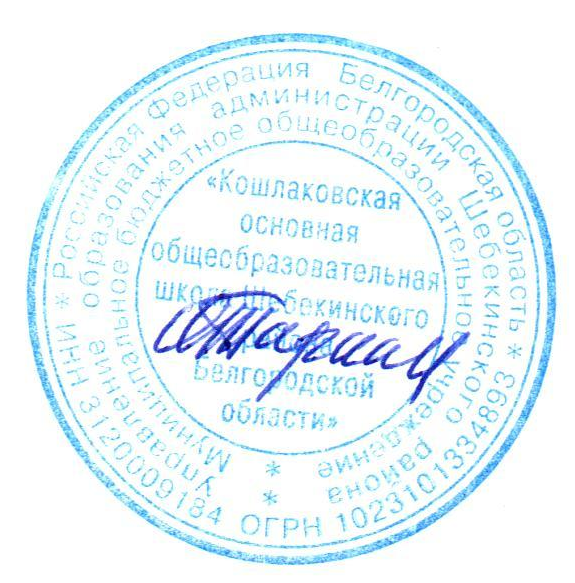 